       МУНИЦИПАЛЬНОЕ БЮДЖЕТНОЕ ДОШКОЛЬНОЕ      ОБРАЗОВАТЕЛЬНОЕ УЧРЕЖДЕНИЕ ДЕТСКИЙ САД                      КОМБИНИРОВАННОГО ВИДА № 22 ПОС.СТРЕЛКА                   МУНИЦИПАЛЬНОГО   ОБРАЗОВАНИЯ                                 ТЕМРЮКСКИЙ РАЙОН                                                  П Р И К А З    от  29.06. 2016                                                                                     № 42 «Д»                                                                п. Стрелка                                         О зачислении ребёнка             В соответствии с ФЗ от 29.12.2012г. № 273-ФЗ «Об образовании в Российской Федерации», согласно Устава МБДОУ ДС КВ № 22, Порядка приема на обучение по образовательным программам дошкольного образования, заявления родителей и родительского договора, направления УО  для зачисления ребёнка в детский сад   № 03251\ВА\16061612901 от  16.06.2016г., п р и к а з ы в а ю: Зачислить в МБДОУ ДС КВ № 22  с  29.06.2016г.:   Вольхину Викторию Васильевну  25.10.2013  года рождения  в  группу  общеобразовательной направленности по возрасту,  2 младшая (02 -  сад).                          2.  Установить режим пребывания сокращённый день  10 часов.          3.  Завести личное дело воспитанника,  обеспечить хранение в нем всех сданных при приеме документов.          4.  В трехдневный срок после издания настоящего приказа обеспечить его размещение на информационном стенде МБДОУ ДС КВ № 22 и на официальном сайте в информационной сети «Интернет».          5.  Обеспечить снятие с учета ребёнка, как нуждающегося в предоставлении места в МБДОУ ДС КВ № 22.             6. Контроль за выполнением настоящего приказа оставляю за собой.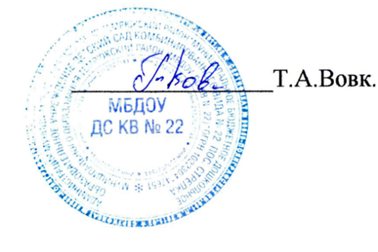 Заведующий МБДОУ ДС КВ № 22                  МУНИЦИПАЛЬНОЕ БЮДЖЕТНОЕ ДОШКОЛЬНОЕ      ОБРАЗОВАТЕЛЬНОЕ УЧРЕЖДЕНИЕ ДЕТСКИЙ САД                      КОМБИНИРОВАННОГО ВИДА № 22 ПОС.СТРЕЛКА                   МУНИЦИПАЛЬНОГО   ОБРАЗОВАНИЯ                                 ТЕМРЮКСКИЙ РАЙОН                                                  П Р И К А З    от  19.10. 2016                                                                                     № 62  «Д»                                                                п. Стрелка                                            О зачислении ребёнка            В соответствии с ФЗ от 29.12.2012г. № 273-ФЗ «Об образовании в Российской Федерации», согласно Устава МБДОУ ДС КВ № 22, Порядка приема на обучение по образовательным программам дошкольного образования, заявления родителей и родительского договора, направления УО             для зачисления ребёнка в детский сад   № 03251\ВА\161018275 от  24.06.2016г., п р и к а з ы в а ю:1. Зачислить в МБДОУ ДС КВ № 22  с  19.10.2016г.:   Лазареву Анастасию Валерьевну   02.01.2013  года рождения  в  группу  общеобразовательной направленности по возрасту,  2 младшая (02 -  сад).            2.  Установить режим пребывания сокращённый день  10 часов.          3.  Завести личное дело воспитанника,  обеспечить хранение в нем всех сданных при приеме документов.          4.  В трехдневный срок после издания настоящего приказа обеспечить его размещение на информационном стенде МБДОУ ДС КВ № 22 и на официальном сайте в информационной сети «Интернет».          5.  Обеспечить снятие с учета ребёнка, как нуждающегося в предоставлении места в МБДОУ ДС КВ № 22.         6. Контроль за выполнением настоящего приказа оставляю за собой.Заведующий МБДОУ ДС КВ № 22                  МУНИЦИПАЛЬНОЕ БЮДЖЕТНОЕ ДОШКОЛЬНОЕ      ОБРАЗОВАТЕЛЬНОЕ УЧРЕЖДЕНИЕ ДЕТСКИЙ САД                      КОМБИНИРОВАННОГО ВИДА № 22 ПОС.СТРЕЛКА                   МУНИЦИПАЛЬНОГО   ОБРАЗОВАНИЯ                                 ТЕМРЮКСКИЙ РАЙОН                                                  П Р И К А З    от  24.08. 2016                                                                                     № 56  «Д»                                                                п. Стрелка                                        О зачислении ребёнка                     В соответствии с ФЗ от 29.12.2012г. № 273-ФЗ «Об образовании в Российской Федерации», согласно Устава МБДОУ ДС КВ № 22, Порядка приема на обучение по образовательным программам дошкольного образования, заявления родителей и родительского договора, направления УО                для зачисления ребёнка в детский сад   № 03251\ВА\1608236933 от  23.08.2016г., п р и к а з ы в а ю: Зачислить в МБДОУ ДС КВ № 22  с  24.08.2016г.:   Колосову Дарью Сергеевну  26.02.2013  года рождения  в  группу  общеобразовательной направленности по возрасту,  2 младшая (02 -  сад).            2.  Установить режим пребывания сокращённый день  10 часов.          3.  Завести личное дело воспитанника,  обеспечить хранение в нем всех сданных при приеме документов.          4.  В трехдневный срок после издания настоящего приказа обеспечить его размещение на информационном стенде МБДОУ ДС КВ № 22 и на официальном сайте в информационной сети «Интернет».          5.  Обеспечить снятие с учета ребёнка, как нуждающегося в предоставлении места в МБДОУ ДС КВ № 22.         6. Контроль за выполнением настоящего приказа оставляю за собой.Заведующий МБДОУ ДС КВ № 22            МУНИЦИПАЛЬНОЕ БЮДЖЕТНОЕ ДОШКОЛЬНОЕ      ОБРАЗОВАТЕЛЬНОЕ УЧРЕЖДЕНИЕ ДЕТСКИЙ САД                      КОМБИНИРОВАННОГО ВИДА № 22 ПОС.СТРЕЛКА                   МУНИЦИПАЛЬНОГО   ОБРАЗОВАНИЯ                                 ТЕМРЮКСКИЙ РАЙОН                                                  П Р И К А З    от  04.07. 2016                                                                                     № 45 «Д»                                                                п. Стрелка                                        О зачислении ребёнка                     В соответствии с ФЗ от 29.12.2012г. № 273-ФЗ «Об образовании в Российской Федерации», согласно Устава МБДОУ ДС КВ № 22, Порядка приема на обучение по образовательным программам дошкольного образования, заявления родителей и родительского договора, направления УО                 для зачисления ребёнка в детский сад   № 03251\ВА\1606212944 от  21.06.2016г., п р и к а з ы в а ю:1. Зачислить в МБДОУ ДС КВ № 22  с  04.07.2016г.:   Коваль Артёма Вячеславовича  08.08.2014  года рождения  в  группу  общеобразовательной направленности по возрасту,  1 младшая (01 -  ясли).            2.  Установить режим пребывания сокращённый день  10 часов.          3.  Завести личное дело воспитанника,  обеспечить хранение в нем всех сданных при приеме документов.          4.  В трехдневный срок после издания настоящего приказа обеспечить его размещение на информационном стенде МБДОУ ДС КВ № 22 и на официальном сайте в информационной сети «Интернет».          5.  Обеспечить снятие с учета ребёнка, как нуждающегося в предоставлении места в МБДОУ ДС КВ № 22.         6. Контроль за выполнением настоящего приказа оставляю за собой.Заведующий МБДОУ ДС КВ № 22           МУНИЦИПАЛЬНОЕ БЮДЖЕТНОЕ ДОШКОЛЬНОЕ      ОБРАЗОВАТЕЛЬНОЕ УЧРЕЖДЕНИЕ ДЕТСКИЙ САД                      КОМБИНИРОВАННОГО ВИДА № 22 ПОС.СТРЕЛКА                   МУНИЦИПАЛЬНОГО   ОБРАЗОВАНИЯ                                 ТЕМРЮКСКИЙ РАЙОН                                                  П Р И К А З    от  30 августа 2016                                                                                     № 58 «Д»                                                                п. Стрелка                                        О зачислении ребёнка                     В соответствии с ФЗ от 29.12.2012г. № 273-ФЗ «Об образовании в Российской Федерации», согласно Устава МБДОУ ДС КВ № 22, Порядка приема на обучение по образовательным программам дошкольного образования, заявления родителей и родительского договора, направления УО                для зачисления ребёнка в детский сад  № 03251\ВА\1608267150  от 26.08.2016г., п р и к а з ы в а ю:1. Зачислить в МБДОУ ДС КВ № 22  с  30.08.2016г.:   Орлова Радомира Юрьевича   20.06.2014  года рождения  в  группу  общеобразовательной направленности по возрасту,  1 младшая (01 - ясли).            2.  Установить режим пребывания сокращённый день  10 часов.          3.  Завести личное дело воспитанника,  обеспечить хранение в нем всех сданных при приеме документов.          4.  В трехдневный срок после издания настоящего приказа обеспечить его размещение на информационном стенде МБДОУ ДС КВ № 22 и на официальном сайте в информационной сети «Интернет».          5.  Обеспечить снятие с учета ребёнка, как нуждающегося в предоставлении места в МБДОУ ДС КВ № 22.         6. Контроль за выполнением настоящего приказа оставляю за собой.Заведующий МБДОУ ДС КВ № 22             МУНИЦИПАЛЬНОЕ БЮДЖЕТНОЕ ДОШКОЛЬНОЕ      ОБРАЗОВАТЕЛЬНОЕ УЧРЕЖДЕНИЕ ДЕТСКИЙ САД                      КОМБИНИРОВАННОГО ВИДА № 22 ПОС.СТРЕЛКА                   МУНИЦИПАЛЬНОГО   ОБРАЗОВАНИЯ                                 ТЕМРЮКСКИЙ РАЙОН                                                  П Р И К А З    от  03 августа 2016                                                                                     № 53 «Д»                                                                п. Стрелка                                    О зачислении ребёнка            В соответствии с ФЗ от 29.12.2012г. № 273-ФЗ «Об образовании в Российской Федерации», согласно Устава МБДОУ ДС КВ № 22, Порядка приема на обучение по образовательным программам дошкольного образования, направления УО для зачисления ребёнка в детский сад   № 03251\ВА\1607293677  от  29.07.2016г., личного заявления родителей (законных представителей)  Пономарёвой Ксении Андреевны,  п р и к а з ы в а ю: Зачислить в МБДОУ ДС КВ № 22  с  03.08.2016г.:   Пономарёву Елизавету Романовну   18.07.2013  года рождения  в  группу  общеобразовательной направленности по возрасту,  2 младшая (02 - сад).            2.  Установить режим пребывания сокращённый день  10 часов.          3.  Завести личное дело воспитанника,  обеспечить хранение в нем всех сданных при приеме документов.          4.  В трехдневный срок после издания настоящего приказа обеспечить его размещение на информационном стенде МБДОУ ДС КВ № 22 и на официальном сайте в информационной сети «Интернет».          5.  Обеспечить снятие с учета ребёнка, как нуждающегося в предоставлении места в МБДОУ ДС КВ № 22.         6. Контроль за выполнением настоящего приказа оставляю за собой. Заведующий МБДОУ ДС КВ № 22             МУНИЦИПАЛЬНОЕ БЮДЖЕТНОЕ ДОШКОЛЬНОЕ      ОБРАЗОВАТЕЛЬНОЕ УЧРЕЖДЕНИЕ ДЕТСКИЙ САД                      КОМБИНИРОВАННОГО ВИДА № 22 ПОС.СТРЕЛКА                   МУНИЦИПАЛЬНОГО   ОБРАЗОВАНИЯ                                 ТЕМРЮКСКИЙ РАЙОН                                                  П Р И К А З    от  17 августа 2016                                                                                     № 55 «Д»                                                                п. Стрелка                                             О зачислении ребёнка            В соответствии с ФЗ от 29.12.2012г. № 273-ФЗ «Об образовании в Российской Федерации», согласно Устава МБДОУ ДС КВ № 22, Порядка приема на обучение по образовательным программам дошкольного образования, направления УО для зачисления ребёнка в детский сад   № 03251\ВА\16081016199  от  10.08.2016г., личного заявления родителей (законных представителей)  Кныш  Надежды Александровны,  п р и к а з ы в а ю:1. Зачислить в МБДОУ ДС КВ № 22  с  17.08.2016г.:   Кныш Ивана Викторовича   17.02.2012  года рождения  в  группу  общеобразовательной направленности по возрасту,  2 младшая (02 - сад).          2.  Установить режим пребывания сокращённый день  10 часов.          3.  Завести личное дело воспитанника,  обеспечить хранение в нем всех сданных при приеме документов.          4.  В трехдневный срок после издания настоящего приказа обеспечить его размещение на информационном стенде МБДОУ ДС КВ № 22 и на официальном сайте в информационной сети «Интернет».          5.  Обеспечить снятие с учета ребёнка, как нуждающегося в предоставлении места в МБДОУ ДС КВ № 22.         6. Контроль за выполнением настоящего приказа оставляю за собой. Заведующий МБДОУ ДС КВ № 22          МУНИЦИПАЛЬНОЕ БЮДЖЕТНОЕ ДОШКОЛЬНОЕ      ОБРАЗОВАТЕЛЬНОЕ УЧРЕЖДЕНИЕ ДЕТСКИЙ САД                      КОМБИНИРОВАННОГО ВИДА № 22 ПОС.СТРЕЛКА                   МУНИЦИПАЛЬНОГО   ОБРАЗОВАНИЯ                                 ТЕМРЮКСКИЙ РАЙОН                                                  П Р И К А З    от  08 июля 2016                                                                                    № 49 «Д»                                                                п. Стрелка                                         О зачислении ребёнка            В соответствии с ФЗ от 29.12.2012г. № 273-ФЗ «Об образовании в Российской Федерации», согласно Устава МБДОУ ДС КВ № 22, Порядка приема на обучение по образовательным программам дошкольного образования, направления УО для зачисления ребёнка в детский сад   № 03251\ВА\1607081496  от  08.07.2016г., личного заявления родителей ( законных представителей), Пудиковой Ольги Сергеевны,  п р и к а з ы в а ю:1. Зачислить в МБДОУ ДС КВ № 22  с  08.07.2016г.:   Пудикову Ирину Михайловну  14.12.2014  года рождения  в  группу  общеобразовательной направленности по возрасту,  1 младшая (01 - ясли).          2.  Установить режим пребывания сокращённый день  10 часов.          3.  Завести личное дело воспитанника,  обеспечить хранение в нем всех сданных при приеме документов.          4.  В трехдневный срок после издания настоящего приказа обеспечить его размещение на информационном стенде МБДОУ ДС КВ № 22 и на официальном сайте в информационной сети «Интернет».          5.  Обеспечить снятие с учета ребёнка, как нуждающегося в предоставлении места в МБДОУ ДС КВ № 22.         6. Контроль за выполнением настоящего приказа оставляю за собой. Заведующий МБДОУ ДС КВ № 22             МУНИЦИПАЛЬНОЕ БЮДЖЕТНОЕ ДОШКОЛЬНОЕ      ОБРАЗОВАТЕЛЬНОЕ УЧРЕЖДЕНИЕ ДЕТСКИЙ САД                      КОМБИНИРОВАННОГО ВИДА № 22 ПОС.СТРЕЛКА                   МУНИЦИПАЛЬНОГО   ОБРАЗОВАНИЯ                                 ТЕМРЮКСКИЙ РАЙОН                                                  П Р И К А З    от  27 июня 206                                                                                    №  38 «Д»                                                                п. Стрелка                                              О зачислении ребёнка            В соответствии с ФЗ от 29.12.2012г. № 273-ФЗ «Об образовании в Российской Федерации», согласно Устава МБДОУ ДС КВ № 22, Порядка приема на обучение по образовательным программам дошкольного образования, направления УО для зачисления ребёнка в детский сад   № 03251\ВА\1606214853 от  21.06.2016г., личного заявления родителей ( законных представителей),   Баер Алексея Викторовича,  п р и к а з ы в а ю: Зачислить в МБДОУ ДС КВ № 22  с  27.06.2016г.:   Баер Аделину Алексеевну  29.06.2014  года рождения  в  группу  общеобразовательной направленности по возрасту,  1 младшая (01 - ясли).          2.  Установить режим пребывания сокращённый день  10 часов.          3.  Завести личное дело воспитанника,  обеспечить хранение в нем всех сданных при приеме документов.          4.  В трехдневный срок после издания настоящего приказа обеспечить его размещение на информационном стенде МБДОУ ДС КВ № 22 и на официальном сайте в информационной сети «Интернет».          5.  Обеспечить снятие с учета ребёнка, как нуждающегося в предоставлении места в МБДОУ ДС КВ № 22.         6. Контроль за выполнением настоящего приказа оставляю за собой. Заведующий МБДОУ ДС КВ № 22                  МУНИЦИПАЛЬНОЕ БЮДЖЕТНОЕ ДОШКОЛЬНОЕ      ОБРАЗОВАТЕЛЬНОЕ УЧРЕЖДЕНИЕ ДЕТСКИЙ САД                      КОМБИНИРОВАННОГО ВИДА № 22 ПОС.СТРЕЛКА                   МУНИЦИПАЛЬНОГО   ОБРАЗОВАНИЯ                                 ТЕМРЮКСКИЙ РАЙОН                                                  П Р И К А З    от 29 июня 2016                                                                                     №   43 «Д»                                                                п. Стрелка                                          О зачислении ребёнка            В соответствии с ФЗ от 29.12.2012г. № 273-ФЗ «Об образовании в Российской Федерации», согласно Устава МБДОУ ДС КВ № 22, Порядка приема на обучение по образовательным программам дошкольного образования, направления УО  для зачисления ребёнка в детский сад   № 03000\33\1512282328 от  23.06.2016г., личного заявления родителей ( законных представителей),  Жуковой Екатерины Олеговны,  п р и к а з ы в а ю: Зачислить в МБДОУ ДС КВ № 22  с  29.06.2016г.:   Жукова Глеба Антоновича  27.09.2014  года рождения  в  группу  общеобразовательной направленности по возрасту,  1 младшая (01 - ясли).           2.  Установить режим пребывания сокращённый день  10 часов.          3.  Завести личное дело воспитанника,  обеспечить хранение в нем всех сданных при приеме документов.          4.  В трехдневный срок после издания настоящего приказа обеспечить его размещение на информационном стенде МБДОУ ДС КВ № 22 и на официальном сайте в информационной сети «Интернет».          5.  Обеспечить снятие с учета ребёнка, как нуждающегося в предоставлении места в МБДОУ ДС КВ № 22.         6. Контроль за выполнением настоящего приказа оставляю за собой. Заведующий МБДОУ ДС КВ № 22              МУНИЦИПАЛЬНОЕ БЮДЖЕТНОЕ ДОШКОЛЬНОЕ      ОБРАЗОВАТЕЛЬНОЕ УЧРЕЖДЕНИЕ ДЕТСКИЙ САД                      КОМБИНИРОВАННОГО ВИДА № 22 ПОС.СТРЕЛКА                   МУНИЦИПАЛЬНОГО   ОБРАЗОВАНИЯ                                 ТЕМРЮКСКИЙ РАЙОН                                                  П Р И К А З    от  12 июля  2016                                                                                      №   50 «Д»                                                                п. Стрелка                                                  О зачислении ребёнка                  В соответствии с ФЗ от 29.12.2012г. № 273-ФЗ «Об образовании в Российской Федерации», согласно Устава МБДОУ ДС КВ № 22, Порядка приема на обучение по образовательным программам дошкольного образования, направления УО       для зачисления ребёнка в детский сад   № 03251/ВА/1607081414   от   08.07.2016г., личного заявления родителей ( законных представителей),   Кириченко Ангелины Александровны,  п р и к а з ы в а ю: Зачислить в МБДОУ ДС КВ № 22  с  12.07.2016г.:  Лаврущенко Нелли Витальевны  16.02.2010  года рождения  в  логопедическую   группу (04 – 0) .           2.  Установить режим пребывания сокращённый день  10 часов.          3.  Завести личное дело воспитанника,  обеспечить хранение в нем всех сданных при приеме документов.          4.  В трехдневный срок после издания настоящего приказа обеспечить его размещение на информационном стенде МБДОУ ДС КВ № 22 и на официальном сайте в информационной сети «Интернет».          5.  Обеспечить снятие с учета ребёнка, как нуждающегося в предоставлении места в МБДОУ ДС КВ № 22.         6. Контроль за выполнением настоящего приказа оставляю за собой. Заведующий МБДОУ ДС КВ № 22               МУНИЦИПАЛЬНОЕ БЮДЖЕТНОЕ ДОШКОЛЬНОЕ      ОБРАЗОВАТЕЛЬНОЕ УЧРЕЖДЕНИЕ ДЕТСКИЙ САД                      КОМБИНИРОВАННОГО ВИДА № 22 ПОС.СТРЕЛКА                   МУНИЦИПАЛЬНОГО   ОБРАЗОВАНИЯ                                 ТЕМРЮКСКИЙ РАЙОН                                                  П Р И К А З    от  04 июля 2016                                                                                 № 46\1 «Д»                                                                п. Стрелка                                            О зачислении ребёнка                В соответствии с ФЗ от 29.12.2012г. № 273-ФЗ «Об образовании в Российской Федерации», согласно Устава МБДОУ ДС КВ № 22, Порядка приема на обучение по образовательным программам дошкольного образования, направления УО  для зачисления ребёнка в детский сад   № 03000\33\1604064229   от   05 .07.2016г., личного заявления родителей ( законных представителей),   Скрипниковой Любовь Григорьевны,  п р и к а з ы в а ю: Зачислить в МБДОУ ДС КВ № 22  с  04.07.2016г.:   Скрипникову Александру Александровну  09.06.2014  года рождения  в  группу  общеобразовательной направленности по возрасту,  1 младшая   группа (01 - ясли).            2.  Установить режим пребывания сокращённый день  10 часов.          3.  Завести личное дело воспитанника,  обеспечить хранение в нем всех сданных при приеме документов.          4.  В трехдневный срок после издания настоящего приказа обеспечить его размещение на информационном стенде МБДОУ ДС КВ № 22 и на официальном сайте в информационной сети «Интернет».          5.  Обеспечить снятие с учета ребёнка, как нуждающегося в предоставлении места в МБДОУ ДС КВ № 22.         6. Контроль за выполнением настоящего приказа оставляю за собой. Заведующий МБДОУ ДС КВ № 22           МУНИЦИПАЛЬНОЕ БЮДЖЕТНОЕ ДОШКОЛЬНОЕ      ОБРАЗОВАТЕЛЬНОЕ УЧРЕЖДЕНИЕ ДЕТСКИЙ САД                      КОМБИНИРОВАННОГО ВИДА № 22 ПОС.СТРЕЛКА                   МУНИЦИПАЛЬНОГО   ОБРАЗОВАНИЯ                                 ТЕМРЮКСКИЙ РАЙОН                                                  П Р И К А З                                                                     от 29 июня 2016                                                                                             № 44 «Д»                                                                п. Стрелка                                        О зачислении ребёнка              В соответствии с ФЗ от 29.12.2012г. № 273-ФЗ «Об образовании в Российской Федерации», согласно Устава МБДОУ ДС КВ № 22, Порядка приема на обучение по образовательным программам дошкольного образования, направления УО  для зачисления ребёнка в детский сад   № 03000\33\141008528 от  21.06.2016г., личного заявления родителей ( законных представителей),  Фисак Анастасии Анатольевны,  п р и к а з ы в а ю:1. Зачислить в МБДОУ ДС КВ № 22  с  29.06.2016г.:   Фисак Геннадия Дмитриевича  25.09.2014  года рождения  в  группу  общеобразовательной направленности по возрасту,  1 младшая (01 - ясли).           2.  Установить режим пребывания сокращённый день  10 часов.          3.  Завести личное дело воспитанника,  обеспечить хранение в нем всех сданных при приеме документов.          4.  В трехдневный срок после издания настоящего приказа обеспечить его размещение на информационном стенде МБДОУ ДС КВ № 22 и на официальном сайте в информационной сети «Интернет».          5.  Обеспечить снятие с учета ребёнка, как нуждающегося в предоставлении места в МБДОУ ДС КВ № 22.         6. Контроль за выполнением настоящего приказа оставляю за собой. Заведующий МБДОУ ДС КВ № 22               МУНИЦИПАЛЬНОЕ БЮДЖЕТНОЕ ДОШКОЛЬНОЕ      ОБРАЗОВАТЕЛЬНОЕ УЧРЕЖДЕНИЕ ДЕТСКИЙ САД                      КОМБИНИРОВАННОГО ВИДА № 22 ПОС.СТРЕЛКА                   МУНИЦИПАЛЬНОГО   ОБРАЗОВАНИЯ                                 ТЕМРЮКСКИЙ РАЙОН                                                  П Р И К А З    от  24 июня 2016                                                                                  №  26 «Д»                                                                п. Стрелка                                           О зачислении ребёнка               В соответствии с ФЗ от 29.12.2012г. № 273-ФЗ «Об образовании в Российской Федерации», согласно Устава МБДОУ ДС КВ № 22, Порядка приема на обучение по образовательным программам дошкольного образования, направления УО  для зачисления ребёнка в детский сад   № 03000\33\1510161051 от  21.06.2016г., личного заявления родителей ( законных представителей),  Замковой Дарьи Александровны,  п р и к а з ы в а ю: Зачислить в МБДОУ ДС КВ № 22  с  24.06.2016г.:   Замкового Кирилла Ильича  25.12.2014  года рождения  в  группу  общеобразовательной направленности по возрасту,  1 младшая (01 - ясли) .           2.  Установить режим пребывания сокращённый день  10 часов.          3.  Завести личное дело воспитанника,  обеспечить хранение в нем всех сданных при приеме документов.          4.  В трехдневный срок после издания настоящего приказа обеспечить его размещение на информационном стенде МБДОУ ДС КВ № 22 и на официальном сайте в информационной сети «Интернет».          5.  Обеспечить снятие с учета ребёнка, как нуждающегося в предоставлении места в МБДОУ ДС КВ № 22.         6. Контроль за выполнением настоящего приказа оставляю за собой. Заведующий МБДОУ ДС КВ № 22                МУНИЦИПАЛЬНОЕ БЮДЖЕТНОЕ ДОШКОЛЬНОЕ      ОБРАЗОВАТЕЛЬНОЕ УЧРЕЖДЕНИЕ ДЕТСКИЙ САД                      КОМБИНИРОВАННОГО ВИДА № 22 ПОС.СТРЕЛКА                   МУНИЦИПАЛЬНОГО   ОБРАЗОВАНИЯ                                 ТЕМРЮКСКИЙ РАЙОН                                                  П Р И К А З    от  29 июня 2016                                                                                     № 39 «Д»                                                                 п. Стрелка                                           О зачислении ребёнка              В соответствии с ФЗ от 29.12.2012г. № 273-ФЗ «Об образовании в Российской Федерации», согласно Устава МБДОУ ДС КВ № 22, Порядка приема на обучение по образовательным программам дошкольного образования, направления УО для зачисления ребёнка в детский сад   № 03251\33\160624647 от  24.06.2016г., личного заявления родителей ( законных представителей),  Самойленко Екатерины Евгеньевны,  п р и к а з ы в а ю: Зачислить в МБДОУ ДС КВ № 22  с  29.06.2016г.:   Самойленко Руслана Романовича  18.04.2013  года рождения  в  группу  общеобразовательной направленности по возрасту,  средняя   группа (02 - сад).           2.  Установить режим пребывания сокращённый день  10 часов.          3.  Завести личное дело воспитанника,  обеспечить хранение в нем всех сданных при приеме документов.          4.  В трехдневный срок после издания настоящего приказа обеспечить его размещение на информационном стенде МБДОУ ДС КВ № 22 и на официальном сайте в информационной сети «Интернет».          5.  Обеспечить снятие с учета ребёнка, как нуждающегося в предоставлении места в МБДОУ ДС КВ № 22.         6. Контроль за выполнением настоящего приказа оставляю за собой. Заведующий МБДОУ ДС КВ № 22               МУНИЦИПАЛЬНОЕ БЮДЖЕТНОЕ ДОШКОЛЬНОЕ      ОБРАЗОВАТЕЛЬНОЕ УЧРЕЖДЕНИЕ ДЕТСКИЙ САД                      КОМБИНИРОВАННОГО ВИДА № 22 ПОС.СТРЕЛКА                   МУНИЦИПАЛЬНОГО   ОБРАЗОВАНИЯ                                 ТЕМРЮКСКИЙ РАЙОН                                                  П Р И К А З    от  27 июня 2016                                                                                     № 37 «Д»                                                                п. Стрелка                                               О зачислении ребёнка             В соответствии с ФЗ от 29.12.2012г. № 273-ФЗ «Об образовании в Российской Федерации», согласно Устава МБДОУ ДС КВ № 22, Порядка приема на обучение по образовательным программам дошкольного образования, направления УО  для зачисления ребёнка в детский сад   № 03000\33\150131262 от  21.06.2016г., личного заявления родителей ( законных представителей),  Габараева  Александра Анатольевича,  п р и к а з ы в а ю: Зачислить в МБДОУ ДС КВ № 22  с  27.06.2016г.:   Габараеву Дарью Александровну  19.02.2014  года рождения  в  группу  общеобразовательной направленности по возрасту,  1 младшая   группа (01 - ясли).           2.  Установить режим пребывания сокращённый день  10 часов.          3.  Завести личное дело воспитанника,  обеспечить хранение в нем всех сданных при приеме документов.          4.  В трехдневный срок после издания настоящего приказа обеспечить его размещение на информационном стенде МБДОУ ДС КВ № 22 и на официальном сайте в информационной сети «Интернет».          5.  Обеспечить снятие с учета ребёнка, как нуждающегося в предоставлении места в МБДОУ ДС КВ № 22.         6. Контроль за выполнением настоящего приказа оставляю за собой. Заведующий МБДОУ ДС КВ № 22           МУНИЦИПАЛЬНОЕ БЮДЖЕТНОЕ ДОШКОЛЬНОЕ      ОБРАЗОВАТЕЛЬНОЕ УЧРЕЖДЕНИЕ ДЕТСКИЙ САД                      КОМБИНИРОВАННОГО ВИДА № 22 ПОС.СТРЕЛКА                   МУНИЦИПАЛЬНОГО   ОБРАЗОВАНИЯ                                 ТЕМРЮКСКИЙ РАЙОН                                                  П Р И К А З    от  27 июня 2016                                                                                   №  36 «Д»                                                                п. Стрелка                                         О зачислении ребёнка             В соответствии с ФЗ от 29.12.2012г. № 273-ФЗ «Об образовании в Российской Федерации», согласно Устава МБДОУ ДС КВ № 22, Порядка приема на обучение по образовательным программам дошкольного образования, направления УО  для зачисления ребёнка в детский сад   № 03000\33\1508072311  от  21.06.2016г., личного заявления родителей ( законных представителей), Киселева Константина Сергеевича,  п р и к а з ы в а ю:1. Зачислить в МБДОУ ДС КВ № 22  с  27.06.2016г.:   Киселеву Тамилу Константиновну  15.09.2014  года рождения  в  группу  общеобразовательной направленности по возрасту,  1 младшая   группа (01 - ясли).           2.  Установить режим пребывания сокращённый день  10 часов.          3.  Завести личное дело воспитанника,  обеспечить хранение в нем всех сданных при приеме документов.          4.  В трехдневный срок после издания настоящего приказа обеспечить его размещение на информационном стенде МБДОУ ДС КВ № 22 и на официальном сайте в информационной сети «Интернет».          5.  Обеспечить снятие с учета ребёнка, как нуждающегося в предоставлении места в МБДОУ ДС КВ № 22.         6. Контроль за выполнением настоящего приказа оставляю за собой. Заведующий МБДОУ ДС КВ № 22              МУНИЦИПАЛЬНОЕ БЮДЖЕТНОЕ ДОШКОЛЬНОЕ      ОБРАЗОВАТЕЛЬНОЕ УЧРЕЖДЕНИЕ ДЕТСКИЙ САД                      КОМБИНИРОВАННОГО ВИДА № 22 ПОС.СТРЕЛКА                   МУНИЦИПАЛЬНОГО   ОБРАЗОВАНИЯ                                 ТЕМРЮКСКИЙ РАЙОН                                                  П Р И К А З    от 27 июня 2016                                                                                   №  35 «Д»                                                                п. Стрелка                                    О зачислении ребёнка           В соответствии с ФЗ от 29.12.2012г. № 273-ФЗ «Об образовании в Российской Федерации», согласно Устава МБДОУ ДС КВ № 22, Порядка приема на обучение по образовательным программам дошкольного образования, направления УО для зачисления ребёнка в детский сад   № 03000\33\1508072311  от  21.06.2016г., личного заявления родителей ( законных представителей),  п р и к а з ы в а ю:1. Зачислить в МБДОУ ДС КВ № 22  с  27.06.2016г.:   Дедкова Дмитрия Витальевича  15.04.2014  года рождения  в  группу  общеобразовательной направленности по возрасту,  1 младшая   группа (01 – ясли).           2.  Установить режим пребывания сокращённый день  10 часов.          3.  Завести личное дело воспитанника,  обеспечить хранение в нем всех сданных при приеме документов.          4.  В трехдневный срок после издания настоящего приказа обеспечить его размещение на информационном стенде МБДОУ ДС КВ № 22 и на официальном сайте в информационной сети «Интернет».          5.  Обеспечить снятие с учета ребёнка, как нуждающегося в предоставлении места в МБДОУ ДС КВ № 22.         6. Контроль за выполнением настоящего приказа оставляю за собой. Заведующий МБДОУ ДС КВ № 22                МУНИЦИПАЛЬНОЕ БЮДЖЕТНОЕ ДОШКОЛЬНОЕ      ОБРАЗОВАТЕЛЬНОЕ УЧРЕЖДЕНИЕ ДЕТСКИЙ САД                      КОМБИНИРОВАННОГО ВИДА № 22 ПОС.СТРЕЛКА                   МУНИЦИПАЛЬНОГО   ОБРАЗОВАНИЯ                                 ТЕМРЮКСКИЙ РАЙОН                                                  П Р И К А З    27 июня 2016                                                                                   №  34 «Д»                                                                п. Стрелка                                        О зачислении ребёнка                      В соответствии с ФЗ от 29.12.2012г. № 273-ФЗ «Об образовании в Российской Федерации», согласно Устава МБДОУ ДС КВ № 22, Порядка приема на обучение по образовательным программам дошкольного образования, направления УО   для зачисления ребёнка в детский сад   № 03000\33\1503194379 от  21.06.2016г., личного заявления родителей ( законных представителей),   Олейник Светланы Алексеевны,  п р и к а з ы в а ю:1. Зачислить в МБДОУ ДС КВ № 22  с  27.06.2016г.:   Олейник Снежану Сергеевну  29.11.2014  года рождения  в  группу  общеобразовательной направленности по возрасту,  1 младшая   группа (01 - ясли).           2.  Установить режим пребывания сокращённый день  10 часов.          3.  Завести личное дело воспитанника,  обеспечить хранение в нем всех сданных при приеме документов.          4.  В трехдневный срок после издания настоящего приказа обеспечить его размещение на информационном стенде МБДОУ ДС КВ № 22 и на официальном сайте в информационной сети «Интернет».          5.  Обеспечить снятие с учета ребёнка, как нуждающегося в предоставлении места в МБДОУ ДС КВ № 22.         6. Контроль за выполнением настоящего приказа оставляю за собой. Заведующий МБДОУ ДС КВ № 22                  МУНИЦИПАЛЬНОЕ БЮДЖЕТНОЕ ДОШКОЛЬНОЕ      ОБРАЗОВАТЕЛЬНОЕ УЧРЕЖДЕНИЕ ДЕТСКИЙ САД                      КОМБИНИРОВАННОГО ВИДА № 22 ПОС.СТРЕЛКА                   МУНИЦИПАЛЬНОГО   ОБРАЗОВАНИЯ                                 ТЕМРЮКСКИЙ РАЙОН                                                  П Р И К А З  от  24 июня 2016                                                                                   №  33 «Д»                                                                п. Стрелка                                       О зачислении ребёнка                 В соответствии с ФЗ от 29.12.2012г. № 273-ФЗ «Об образовании в Российской Федерации», согласно Устава МБДОУ ДС КВ № 22, Порядка приема на обучение по образовательным программам дошкольного образования, направления УО для зачисления ребёнка в детский сад   № 03000\33\1505213656 от  22.06.2016г., личного заявления родителей ( законных представителей),   Корзиненко Ольги Ивановны,  п р и к а з ы в а ю: Зачислить в МБДОУ ДС КВ № 22  с  24.06.2016г.:   Корзиненко Максима Руслановича  24.03.2015  года рождения  в  группу  общеобразовательной направленности по возрасту,  1 младшая   группа (01 - ясли).           2.  Установить режим пребывания сокращённый день  10 часов.          3.  Завести личное дело воспитанника,  обеспечить хранение в нем всех сданных при приеме документов.          4.  В трехдневный срок после издания настоящего приказа обеспечить его размещение на информационном стенде МБДОУ ДС КВ № 22 и на официальном сайте в информационной сети «Интернет».          5.  Обеспечить снятие с учета ребёнка, как нуждающегося в предоставлении места в МБДОУ ДС КВ № 22.         6. Контроль за выполнением настоящего приказа оставляю за собой. Заведующий МБДОУ ДС КВ № 22            МУНИЦИПАЛЬНОЕ БЮДЖЕТНОЕ ДОШКОЛЬНОЕ      ОБРАЗОВАТЕЛЬНОЕ УЧРЕЖДЕНИЕ ДЕТСКИЙ САД                      КОМБИНИРОВАННОГО ВИДА № 22 ПОС.СТРЕЛКА                   МУНИЦИПАЛЬНОГО   ОБРАЗОВАНИЯ                                 ТЕМРЮКСКИЙ РАЙОН                                                  П Р И К А З    от  24 июня 2016                                                                                   №  32 «Д»                                                                п. Стрелка                                         О зачислении ребёнка            В соответствии с ФЗ от 29.12.2012г. № 273-ФЗ «Об образовании в Российской Федерации», согласно Устава МБДОУ ДС КВ № 22, Порядка приема на обучение по образовательным программам дошкольного образования, направления УО  для зачисления ребёнка в детский сад   № 03000\33\140225741  от  22.06.2016г., личного заявления родителей ( законных представителей),   Гордиенко Натальи Владимировны,  п р и к а з ы в а ю:1. Зачислить в МБДОУ ДС КВ № 22  с  24.06.2016г.:   Гордиенко Виталину Евгеньевну  07.02.2014  года рождения  в  группу  общеобразовательной направленности по возрасту,  1 младшая   группа (01 - ясли).           2.  Установить режим пребывания сокращённый день  10 часов.          3.  Завести личное дело воспитанника,  обеспечить хранение в нем всех сданных при приеме документов.          4.  В трехдневный срок после издания настоящего приказа обеспечить его размещение на информационном стенде МБДОУ ДС КВ № 22 и на официальном сайте в информационной сети «Интернет».          5.  Обеспечить снятие с учета ребёнка, как нуждающегося в предоставлении места в МБДОУ ДС КВ № 22.         6. Контроль за выполнением настоящего приказа оставляю за собой. Заведующий МБДОУ ДС КВ № 22             МУНИЦИПАЛЬНОЕ БЮДЖЕТНОЕ ДОШКОЛЬНОЕ      ОБРАЗОВАТЕЛЬНОЕ УЧРЕЖДЕНИЕ ДЕТСКИЙ САД                      КОМБИНИРОВАННОГО ВИДА № 22 ПОС.СТРЕЛКА                   МУНИЦИПАЛЬНОГО   ОБРАЗОВАНИЯ                                 ТЕМРЮКСКИЙ РАЙОН                                                  П Р И К А З    от  24 июня 2016                                                                                   №  31 «Д»                                                                п. Стрелка                                      О зачислении ребёнка               В соответствии с ФЗ от 29.12.2012г. № 273-ФЗ «Об образовании в Российской Федерации», согласно Устава МБДОУ ДС КВ № 22, Порядка приема на обучение по образовательным программам дошкольного образования, направления УО  для зачисления ребёнка в детский сад   № 03000\33\141117786 от  21.06.2016г., личного заявления родителей ( законных представителей),   Сидоренко Татьяна Ивановна,  п р и к а з ы в а ю:1. Зачислить в МБДОУ ДС КВ № 22  с  24.06.2016г.:   Сидоренко Ольгу Николаевну  07.02.2014  года рождения  в  группу  общеобразовательной направленности по возрасту,  1 младшая   группа (01 - ясли).           2.  Установить режим пребывания сокращённый день  10 часов.          3.  Завести личное дело воспитанника,  обеспечить хранение в нем всех сданных при приеме документов.          4.  В трехдневный срок после издания настоящего приказа обеспечить его размещение на информационном стенде МБДОУ ДС КВ № 22 и на официальном сайте в информационной сети «Интернет».          5.  Обеспечить снятие с учета ребёнка, как нуждающегося в предоставлении места в МБДОУ ДС КВ № 22.         6. Контроль за выполнением настоящего приказа оставляю за собой. Заведующий МБДОУ ДС КВ № 22           МУНИЦИПАЛЬНОЕ БЮДЖЕТНОЕ ДОШКОЛЬНОЕ      ОБРАЗОВАТЕЛЬНОЕ УЧРЕЖДЕНИЕ ДЕТСКИЙ САД                      КОМБИНИРОВАННОГО ВИДА № 22 ПОС.СТРЕЛКА                   МУНИЦИПАЛЬНОГО   ОБРАЗОВАНИЯ                                 ТЕМРЮКСКИЙ РАЙОН                                                  П Р И К А З    от  24 июня 2016                                                                                   №  30 «Д»                                                                п. Стрелка                                           О зачислении ребёнка       В соответствии с ФЗ от 29.12.2012г. № 273-ФЗ «Об образовании в Российской Федерации», согласно Устава МБДОУ ДС КВ № 22, Порядка приема на обучение по образовательным программам дошкольного образования, направления УО  для зачисления ребёнка в детский сад   № 03000\33\141017714 от  21.06.2016г., личного заявления родителей ( законных представителей),   Кириченко Ангелины Александровны,  п р и к а з ы в а ю:1. Зачислить в МБДОУ ДС КВ № 22  с  24.06.2016г.:   Кириченко Кристину Вадимовну 19.04.2014  года рождения  в  группу  общеобразовательной направленности по возрасту,  1 младшая   группа (01 - ясли) .           2.  Установить режим пребывания сокращённый день  10 часов.          3.  Завести личное дело воспитанника,  обеспечить хранение в нем всех сданных при приеме документов.          4.  В трехдневный срок после издания настоящего приказа обеспечить его размещение на информационном стенде МБДОУ ДС КВ № 22 и на официальном сайте в информационной сети «Интернет».          5.  Обеспечить снятие с учета ребёнка, как нуждающегося в предоставлении места в МБДОУ ДС КВ № 22.         6. Контроль за выполнением настоящего приказа оставляю за собой. Заведующий МБДОУ ДС КВ № 22        МУНИЦИПАЛЬНОЕ БЮДЖЕТНОЕ ДОШКОЛЬНОЕ      ОБРАЗОВАТЕЛЬНОЕ УЧРЕЖДЕНИЕ ДЕТСКИЙ САД                      КОМБИНИРОВАННОГО ВИДА № 22 ПОС.СТРЕЛКА                   МУНИЦИПАЛЬНОГО   ОБРАЗОВАНИЯ                                 ТЕМРЮКСКИЙ РАЙОН                                                  П Р И К А З    от  24 июня 2016                                                                                   №  29 «Д»                                                                п. Стрелка                                          О зачислении ребёнка        В соответствии с ФЗ от 29.12.2012г. № 273-ФЗ «Об образовании в Российской Федерации», согласно Устава МБДОУ ДС КВ № 22, Порядка приема на обучение по образовательным программам дошкольного образования, направления УО  для зачисления ребёнка в детский сад   № 03000\33\140925717 от  21.06.2016г., личного заявления родителей ( законных представителей),   Орловской Татьяны Николаевны,  п р и к а з ы в а ю:1. Зачислить в МБДОУ ДС КВ № 22  с  24.06.2016г.:   Орловского Андрея Александровича  16.06.2014  года рождения  в  группу  общеобразовательной направленности по возрасту,  1 младшая   группа (01 - ясли).           2.  Установить режим пребывания сокращённый день  10 часов.          3.  Завести личное дело воспитанника,  обеспечить хранение в нем всех сданных при приеме документов.          4.  В трехдневный срок после издания настоящего приказа обеспечить его размещение на информационном стенде МБДОУ ДС КВ № 22 и на официальном сайте в информационной сети «Интернет».          5.  Обеспечить снятие с учета ребёнка, как нуждающегося в предоставлении места в МБДОУ ДС КВ № 22.         6. Контроль за выполнением настоящего приказа оставляю за собой. Заведующий МБДОУ ДС КВ № 22              МУНИЦИПАЛЬНОЕ БЮДЖЕТНОЕ ДОШКОЛЬНОЕ      ОБРАЗОВАТЕЛЬНОЕ УЧРЕЖДЕНИЕ ДЕТСКИЙ САД                      КОМБИНИРОВАННОГО ВИДА № 22 ПОС.СТРЕЛКА                   МУНИЦИПАЛЬНОГО   ОБРАЗОВАНИЯ                                 ТЕМРЮКСКИЙ РАЙОН                                                  П Р И К А З от  24 июня 2016                                                                                   №  28 «Д»                                                                п. Стрелка                                        О зачислении ребёнка              В соответствии с ФЗ от 29.12.2012г. № 273-ФЗ «Об образовании в Российской Федерации», согласно Устава МБДОУ ДС КВ № 22, Порядка приема на обучение по образовательным программам дошкольного образования, направления УО  для зачисления ребёнка в детский сад   № 03000\33\140704830 от  22.06.2016г., личного заявления родителей ( законных представителей),   Горковенко Елены Юрьевны,  п р и к а з ы в а ю:1. Зачислить в МБДОУ ДС КВ № 22  с  24.06.2016г.:   Горковенко Ивана Дмитриевича  28.05.2014  года рождения  в  группу  общеобразовательной направленности по возрасту,  1 младшая   группа (01 - ясли).           2.  Установить режим пребывания сокращённый день  10 часов.          3.  Завести личное дело воспитанника,  обеспечить хранение в нем всех сданных при приеме документов.          4.  В трехдневный срок после издания настоящего приказа обеспечить его размещение на информационном стенде МБДОУ ДС КВ № 22 и на официальном сайте в информационной сети «Интернет».          5.  Обеспечить снятие с учета ребёнка, как нуждающегося в предоставлении места в МБДОУ ДС КВ № 22.         6. Контроль за выполнением настоящего приказа оставляю за собой. Заведующий МБДОУ ДС КВ № 22               МУНИЦИПАЛЬНОЕ БЮДЖЕТНОЕ ДОШКОЛЬНОЕ      ОБРАЗОВАТЕЛЬНОЕ УЧРЕЖДЕНИЕ ДЕТСКИЙ САД                      КОМБИНИРОВАННОГО ВИДА № 22 ПОС.СТРЕЛКА                   МУНИЦИПАЛЬНОГО   ОБРАЗОВАНИЯ                                 ТЕМРЮКСКИЙ РАЙОН                                                  П Р И К А З    от  28 июня 2016                                                                                   №  40 «Д»                                                                п. Стрелка                                         О зачислении ребёнка             В соответствии с ФЗ от 29.12.2012г. № 273-ФЗ «Об образовании в Российской Федерации», согласно Устава МБДОУ ДС КВ № 22, Порядка приема на обучение по образовательным программам дошкольного образования, направления УО для зачисления ребёнка в детский сад   № 03251\33\1606272068 от  27.06.2016г., личного заявления родителей ( законных представителей),   Котовой Елены Анатольевны,  п р и к а з ы в а ю:1. Зачислить в МБДОУ ДС КВ № 22  с  28.06.2016г.:   Ульрих Диану Евгеньевну  05.10.2013  года рождения  в  группу  общеобразовательной направленности по возрасту,  1 младшая   группа (01 – ясли).           2.  Установить режим пребывания сокращённый день  10 часов.          3.  Завести личное дело воспитанника,  обеспечить хранение в нем всех сданных при приеме документов.          4.  В трехдневный срок после издания настоящего приказа обеспечить его размещение на информационном стенде МБДОУ ДС КВ № 22 и на официальном сайте в информационной сети «Интернет».          5.  Обеспечить снятие с учета ребёнка, как нуждающегося в предоставлении места в МБДОУ ДС КВ № 22.         6. Контроль за выполнением настоящего приказа оставляю за собой. Заведующий МБДОУ ДС КВ № 22             МУНИЦИПАЛЬНОЕ БЮДЖЕТНОЕ ДОШКОЛЬНОЕ      ОБРАЗОВАТЕЛЬНОЕ УЧРЕЖДЕНИЕ ДЕТСКИЙ САД                      КОМБИНИРОВАННОГО ВИДА № 22 ПОС.СТРЕЛКА                   МУНИЦИПАЛЬНОГО   ОБРАЗОВАНИЯ                                 ТЕМРЮКСКИЙ РАЙОН                                                  П Р И К А З   от  28 июня 2016                                                                                   №  41 «Д»                                                                п. Стрелка                                       О зачислении ребёнка           В соответствии с ФЗ от 29.12.2012г. № 273-ФЗ «Об образовании в Российской Федерации», согласно Устава МБДОУ ДС КВ № 22, Порядка приема на обучение по образовательным программам дошкольного образования, направления УО для зачисления ребёнка в детский сад   № 03000\33\140127553 от  21.06.2016г., личного заявления родителей ( законных представителей),   Суховой Екатерины  Леонидовны,  п р и к а з ы в а ю:1. Зачислить в МБДОУ ДС КВ № 22  с  28.06.2016г.:   Сухову Диану Алексеевну  02.10.2013  года рождения  в  группу  общеобразовательной направленности по возрасту,  1 младшая   группа (01 - ясли).           2.  Установить режим пребывания сокращённый день  10 часов.          3.  Завести личное дело воспитанника,  обеспечить хранение в нем всех сданных при приеме документов.          4.  В трехдневный срок после издания настоящего приказа обеспечить его размещение на информационном стенде МБДОУ ДС КВ № 22 и на официальном сайте в информационной сети «Интернет».          5.  Обеспечить снятие с учета ребёнка, как нуждающегося в предоставлении места в МБДОУ ДС КВ № 22.         6. Контроль за выполнением настоящего приказа оставляю за собой. Заведующий МБДОУ ДС КВ № 22                 МУНИЦИПАЛЬНОЕ БЮДЖЕТНОЕ ДОШКОЛЬНОЕ      ОБРАЗОВАТЕЛЬНОЕ УЧРЕЖДЕНИЕ ДЕТСКИЙ САД                      КОМБИНИРОВАННОГО ВИДА № 22 ПОС.СТРЕЛКА                   МУНИЦИПАЛЬНОГО   ОБРАЗОВАНИЯ                                 ТЕМРЮКСКИЙ РАЙОН                                                  П Р И К А З    от  24 июня 2016                                                                                   №  25 «Д»                                                                п. Стрелка                                      О зачислении ребёнка            В соответствии с ФЗ от 29.12.2012г. № 273-ФЗ «Об образовании в Российской Федерации», согласно Устава МБДОУ ДС КВ № 22, Порядка приема на обучение по образовательным программам дошкольного образования, направления УО  для зачисления ребёнка в детский сад   № 03000\33\1509112464  от  22.06.2016г., личного заявления родителей ( законных представителей),   Серпиловой Галины Владимировны,  п р и к а з ы в а ю:1. Зачислить в МБДОУ ДС КВ № 22  с  24.06.2016г.:   Чумакову Анастасию Владимировну  22.11.2013  года рождения  в  группу  общеобразовательной направленности по возрасту,  1 младшая   группа (01 - ясли).           2.  Установить режим пребывания сокращённый день  10 часов.          3.  Завести личное дело воспитанника,  обеспечить хранение в нем всех сданных при приеме документов.          4.  В трехдневный срок после издания настоящего приказа обеспечить его размещение на информационном стенде МБДОУ ДС КВ № 22 и на официальном сайте в информационной сети «Интернет».          5.  Обеспечить снятие с учета ребёнка, как нуждающегося в предоставлении места в МБДОУ ДС КВ № 22.         6. Контроль за выполнением настоящего приказа оставляю за собой. Заведующий МБДОУ ДС КВ № 22           МУНИЦИПАЛЬНОЕ БЮДЖЕТНОЕ ДОШКОЛЬНОЕ      ОБРАЗОВАТЕЛЬНОЕ УЧРЕЖДЕНИЕ ДЕТСКИЙ САД                      КОМБИНИРОВАННОГО ВИДА № 22 ПОС.СТРЕЛКА                   МУНИЦИПАЛЬНОГО   ОБРАЗОВАНИЯ                                 ТЕМРЮКСКИЙ РАЙОН                                                  П Р И К А З   от  24 июня 2016                                                                                   №  24 «Д»                                                                п. Стрелка                                                О зачислении ребёнка          В соответствии с ФЗ от 29.12.2012г. № 273-ФЗ «Об образовании в Российской Федерации», согласно Устава МБДОУ ДС КВ № 22, Порядка приема на обучение по образовательным программам дошкольного образования, направления УО      для зачисления ребёнка в детский сад   № 03000\33\1503122447 от  16.06.2016г., личного заявления родителей ( законных представителей),   Пономарёвой Натальи Олеговны,  п р и к а з ы в а ю:1. Зачислить в МБДОУ ДС КВ № 22  с  24.06.2016г.:   Пономарёва Кирилла Александровича  26.11.2014  года рождения  в  группу  общеобразовательной направленности по возрасту,  1 младшая   группа (01 - ясли).           2.  Установить режим пребывания сокращённый день  10 часов.          3.  Завести личное дело воспитанника,  обеспечить хранение в нем всех сданных при приеме документов.          4.  В трехдневный срок после издания настоящего приказа обеспечить его размещение на информационном стенде МБДОУ ДС КВ № 22 и на официальном сайте в информационной сети «Интернет».          5.  Обеспечить снятие с учета ребёнка, как нуждающегося в предоставлении места в МБДОУ ДС КВ № 22.         6. Контроль за выполнением настоящего приказа оставляю за собой. Заведующий МБДОУ ДС КВ № 22           МУНИЦИПАЛЬНОЕ БЮДЖЕТНОЕ ДОШКОЛЬНОЕ      ОБРАЗОВАТЕЛЬНОЕ УЧРЕЖДЕНИЕ ДЕТСКИЙ САД                      КОМБИНИРОВАННОГО ВИДА № 22 ПОС.СТРЕЛКА                   МУНИЦИПАЛЬНОГО   ОБРАЗОВАНИЯ                                 ТЕМРЮКСКИЙ РАЙОН                                                  П Р И К А З    от  24 июня 2016                                                                                   №  27 «Д»                                                                п. Стрелка                                          О зачислении ребёнка              В соответствии с ФЗ от 29.12.2012г. № 273-ФЗ «Об образовании в Российской Федерации», согласно Устава МБДОУ ДС КВ № 22, Порядка приема на обучение по образовательным программам дошкольного образования, направления УО  для зачисления ребёнка в детский сад   № 03000\33\15022159 от  21.06.2016г., личного заявления родителей ( законных представителей),   Роберт Ольги Викторовны,  п р и к а з ы в а ю: Зачислить в МБДОУ ДС КВ № 22  с  24.06.2016г.:   Роберт Варвару Вячеславовну  31.07.2014  года рождения  в  группу  общеобразовательной направленности по возрасту,  1 младшая   группа (01 - ясли).           2.  Установить режим пребывания сокращённый день  10 часов.          3.  Завести личное дело воспитанника,  обеспечить хранение в нем всех сданных при приеме документов.          4.  В трехдневный срок после издания настоящего приказа обеспечить его размещение на информационном стенде МБДОУ ДС КВ № 22 и на официальном сайте в информационной сети «Интернет».          5.  Обеспечить снятие с учета ребёнка, как нуждающегося в предоставлении места в МБДОУ ДС КВ № 22.         6. Контроль за выполнением настоящего приказа оставляю за собой. Заведующий МБДОУ ДС КВ № 22               МУНИЦИПАЛЬНОЕ БЮДЖЕТНОЕ ДОШКОЛЬНОЕ      ОБРАЗОВАТЕЛЬНОЕ УЧРЕЖДЕНИЕ ДЕТСКИЙ САД                      КОМБИНИРОВАННОГО ВИДА № 22 ПОС.СТРЕЛКА                   МУНИЦИПАЛЬНОГО   ОБРАЗОВАНИЯ                                 ТЕМРЮКСКИЙ РАЙОН                                                  П Р И К А З   от  22 июня 2016                                                                                   №  23 «Д»                                                                п. Стрелка                                       О зачислении ребёнка        В соответствии с ФЗ от 29.12.2012г. № 273-ФЗ «Об образовании в Российской Федерации», согласно Устава МБДОУ ДС КВ № 22, Порядка приема на обучение по образовательным программам дошкольного образования, направления УО    для зачисления ребёнка в детский сад   № 03000\33\140723677 от  21.06.2016г., личного заявления родителей ( законных представителей),   Зябревой Елены Валерьевны,  п р и к а з ы в а ю:1. Зачислить в МБДОУ ДС КВ № 22  с  22.06.2016г.:   Зябреву Арину Владимировну  25.06.2014  года рождения  в  группу  общеобразовательной направленности по возрасту,  1 младшая   группа (01 – ясли).           2.  Установить режим пребывания сокращённый день  10 часов.          3.  Завести личное дело воспитанника,  обеспечить хранение в нем всех сданных при приеме документов.          4.  В трехдневный срок после издания настоящего приказа обеспечить его размещение на информационном стенде МБДОУ ДС КВ № 22 и на официальном сайте в информационной сети «Интернет».          5.  Обеспечить снятие с учета ребёнка, как нуждающегося в предоставлении места в МБДОУ ДС КВ № 22.         6. Контроль за выполнением настоящего приказа оставляю за собой. Заведующий МБДОУ ДС КВ № 22                МУНИЦИПАЛЬНОЕ БЮДЖЕТНОЕ ДОШКОЛЬНОЕ      ОБРАЗОВАТЕЛЬНОЕ УЧРЕЖДЕНИЕ ДЕТСКИЙ САД                      КОМБИНИРОВАННОГО ВИДА № 22 ПОС.СТРЕЛКА                   МУНИЦИПАЛЬНОГО   ОБРАЗОВАНИЯ                                 ТЕМРЮКСКИЙ РАЙОН                                                  П Р И К А З    от  24 мая 2016                                                                                   №  13 «Д»                                                                п. Стрелка                                         О зачислении ребёнка                      На основании направления для зачисления ребёнка в детский сад   № 03000\33\1604223049 Управления образованием администрации муниципального образования Темрюкский район от  24.05.2016г., личного заявления родителей ( законных представителей),   Мащенко Ксении Александровны,  п р и к а з ы в а ю:1. Зачислить в МБДОУ ДС КВ № 22 с  24.05.2016г.:   Мащенко Дарью Артёмовну  10.06.2010  года рождения  в  группу  общеобразовательной направленности по возрасту, логопедическая  группа (04 - сад).           2.  Установить режим пребывания сокращённый день  10 часов.          3.  Завести личное дело воспитанника,  обеспечить хранение в нем всех сданных при приеме документов.          4.  В трехдневный срок после издания настоящего приказа обеспечить его размещение на информационном стенде МБДОУ ДС КВ № 22 и на официальном сайте в информационной сети «Интернет».          5.  Обеспечить снятие с учета ребёнка, как нуждающегося в предоставлении места в МБДОУ ДС КВ № 22.         6. Контроль за выполнением настоящего приказа оставляю за собой. Заведующий МБДОУ ДС КВ № 22                МУНИЦИПАЛЬНОЕ БЮДЖЕТНОЕ ДОШКОЛЬНОЕ      ОБРАЗОВАТЕЛЬНОЕ УЧРЕЖДЕНИЕ ДЕТСКИЙ САД                      КОМБИНИРОВАННОГО ВИДА № 22 ПОС.СТРЕЛКА                   МУНИЦИПАЛЬНОГО   ОБРАЗОВАНИЯ                                 ТЕМРЮКСКИЙ РАЙОН                                                  П Р И К А З   от  25 марта 2016                                                                                   №  10 «Д»                                                                п. Стрелка                                          О зачислении ребёнка                      На основании направления  № 03000-ВА\ 1603241539 Управления образованием администрации муниципального образования Темрюкский район от  24.03.2016г., личного заявления родителей ( законных представителей),   Ворновской Ольги Николаевны,  п р и к а з ы в а ю:Зачислить с 25.03.2016г. в МБДОУ ДС КВ № 22  Ворновскую  Варвару Ивановну  25.03.2014  года рождения  в  группу  общеобразовательной направленности по возрасту, 1 младшая  группа (01 - ясли).           2.  Установить режим пребывания сокращённый день  10 часов.          3.  Завести личное дело воспитанника,  обеспечить хранение в нем всех сданных при приеме документов.          4.  В трехдневный срок после издания настоящего приказа обеспечить его размещение на информационном стенде МБДОУ ДС КВ № 22 и на официальном сайте в информационной сети «Интернет».          5.  Обеспечить снятие с учета ребёнка, как нуждающегося в предоставлении места в МБДОУ ДС КВ № 22.         6. Контроль за выполнением настоящего приказа оставляю за собой. Заведующий МБДОУ ДС КВ № 22                 МУНИЦИПАЛЬНОЕ БЮДЖЕТНОЕ ДОШКОЛЬНОЕ      ОБРАЗОВАТЕЛЬНОЕ УЧРЕЖДЕНИЕ ДЕТСКИЙ САД                      КОМБИНИРОВАННОГО ВИДА № 22 ПОС.СТРЕЛКА                   МУНИЦИПАЛЬНОГО   ОБРАЗОВАНИЯ                                 ТЕМРЮКСКИЙ РАЙОН                                                  П Р И К А З    от  16 марта 2016                                                                                   №  9 «Д»                                                                п. Стрелка                                               О зачислении ребёнка                      На основании направления  № 03000-ВА\ 16031450 Управления образованием администрации муниципального образования Темрюкский район от  14.03.2016г., личного заявления родителей ( законных представителей),   Агеевой Светланы Сергеевны,  п р и к а з ы в а ю: Зачислить в МБДОУ ДС КВ № 22 с  15.03.2016г.:   Агеева Ивана Романовича  30.11.2013  года рождения  в  группу  общеобразовательной направленности по возрасту, 1 младшая  группа (01 - ясли).           2.  Установить режим пребывания сокращённый день  10 часов.          3.  Завести личное дело воспитанника,  обеспечить хранение в нем всех сданных при приеме документов.          4.  В трехдневный срок после издания настоящего приказа обеспечить его размещение на информационном стенде МБДОУ ДС КВ № 22 и на официальном сайте в информационной сети «Интернет».          5.  Обеспечить снятие с учета ребёнка, как нуждающегося в предоставлении места в МБДОУ ДС КВ № 22.         6. Контроль за выполнением настоящего приказа оставляю за собой. Заведующий МБДОУ ДС КВ № 22               МУНИЦИПАЛЬНОЕ БЮДЖЕТНОЕ ДОШКОЛЬНОЕ      ОБРАЗОВАТЕЛЬНОЕ УЧРЕЖДЕНИЕ ДЕТСКИЙ САД                      КОМБИНИРОВАННОГО ВИДА № 22 ПОС.СТРЕЛКА                   МУНИЦИПАЛЬНОГО   ОБРАЗОВАНИЯ                                 ТЕМРЮКСКИЙ РАЙОН                                                  П Р И К А З  от  11 марта 2016                                                                                   №  6 «Д»                                                                п. Стрелка                                    О зачислении ребёнка                      На основании направления  № 03000-ВА\ 1603091157 Управления образованием администрации муниципального образования Темрюкский район от  09.03.2016г., личного заявления родителей ( законных представителей),   Загрийчук  Карины  Николаевны,  п р и к а з ы в а ю: Зачислить в МБДОУ ДС КВ № 22 с  11.03.2016г.:   Загрийчук Элину Дмитриевну  11.02.2011  года рождения  в  группу  общеобразовательной направленности по возрасту, средняя  группа (02 - сад).          2.  Установить режим пребывания сокращённый день  10 часов.          3.  Завести личное дело воспитанника,  обеспечить хранение в нем всех сданных при приеме документов.          4.  В трехдневный срок после издания настоящего приказа обеспечить его размещение на информационном стенде МБДОУ ДС КВ № 22 и на официальном сайте в информационной сети «Интернет».          5.  Обеспечить снятие с учета ребёнка, как нуждающегося в предоставлении места в МБДОУ ДС КВ № 22.         6. Контроль за выполнением настоящего приказа оставляю за собой. Заведующий МБДОУ ДС КВ № 22           МУНИЦИПАЛЬНОЕ БЮДЖЕТНОЕ ДОШКОЛЬНОЕ      ОБРАЗОВАТЕЛЬНОЕ УЧРЕЖДЕНИЕ ДЕТСКИЙ САД                      КОМБИНИРОВАННОГО ВИДА № 22 ПОС.СТРЕЛКА                   МУНИЦИПАЛЬНОГО   ОБРАЗОВАНИЯ                                 ТЕМРЮКСКИЙ РАЙОН                                                  П Р И К А З    от  18 января 2016                                                                                   №  2 «Д»                                                                п. Стрелка                                              О зачислении ребёнка                      На основании направления  № 03000-ВА\ 160113637 Управления образованием администрации муниципального образования Темрюкский район от  13.01.2016г., личного заявления родителей ( законных представителей),   Назаровой Елены Николаевны,  п р и к а з ы в а ю:1. Зачислить в МБДОУ ДС КВ № 22 с  18.01.2016г.:   Бердникова Максима Александровича  28.02.2012  года рождения  в  группу  общеобразовательной направленности по возрасту, средняя  группа (02 - сад).           2.  Установить режим пребывания сокращённый день  10 часов.          3.  Завести личное дело воспитанника,  обеспечить хранение в нем всех сданных при приеме документов.          4.  В трехдневный срок после издания настоящего приказа обеспечить его размещение на информационном стенде МБДОУ ДС КВ № 22 и на официальном сайте в информационной сети «Интернет».          5.  Обеспечить снятие с учета ребёнка, как нуждающегося в предоставлении места в МБДОУ ДС КВ № 22.         6. Контроль за выполнением настоящего приказа оставляю за собой. Заведующий МБДОУ ДС КВ № 22             МУНИЦИПАЛЬНОЕ БЮДЖЕТНОЕ ДОШКОЛЬНОЕ      ОБРАЗОВАТЕЛЬНОЕ УЧРЕЖДЕНИЕ ДЕТСКИЙ САД                      КОМБИНИРОВАННОГО ВИДА № 22 ПОС.СТРЕЛКА                   МУНИЦИПАЛЬНОГО   ОБРАЗОВАНИЯ                                 ТЕМРЮКСКИЙ РАЙОН                                                  П Р И К А З    От 01 сентября 2015                                                                                   № 52 «Д»                                                                п. Стрелка                                             О зачислении ребёнка         На основании направления  № 03000-ВА\ 150826681 Управления образованием администрации муниципального образования Темрюкский район от  26.08.2015г., личного заявления родителей ( законных представителей),  Ауловова Елена Александровна,  п р и к а з ы в а ю: Зачислить в МБДОУ ДС КВ № 22 с  01.09.2015г.:  Аулова Матвея Максимовича   18.11.2013  года рождения  в  группу  общеобразовательной направленности по возрасту, 1 младшая группа (01 - ясли).           2.  Установить режим пребывания сокращённый день  10 часов.          3.  Завести личное дело воспитанника,  обеспечить хранение в нем всех сданных при приеме документов.          4.  В трехдневный срок после издания настоящего приказа обеспечить его размещение на информационном стенде МБДОУ ДС КВ № 22 и на официальном сайте в информационной сети «Интернет».          5.  Обеспечить снятие с учета ребёнка, как нуждающегося в предоставлении места в МБДОУ ДС КВ № 22.         6. Контроль за выполнением настоящего приказа оставляю за собой. Заведующий МБДОУ ДС КВ № 22          МУНИЦИПАЛЬНОЕ БЮДЖЕТНОЕ ДОШКОЛЬНОЕ      ОБРАЗОВАТЕЛЬНОЕ УЧРЕЖДЕНИЕ ДЕТСКИЙ САД                      КОМБИНИРОВАННОГО ВИДА № 22 ПОС.СТРЕЛКА                   МУНИЦИПАЛЬНОГО   ОБРАЗОВАНИЯ                                 ТЕМРЮКСКИЙ РАЙОН                                                  П Р И К А З    От  26 августа 2015                                                                                   № 44 «Д»                                                               п. Стрелка                                              О зачислении ребёнка                      На основании направления  № 03000-ВА\ 150716675 Управления образованием администрации муниципального образования Темрюкский район от  16.07.2015г., личного заявления родителей ( законных представителей),  Приймак Алёны Александровны,  п р и к а з ы в а ю: Зачислить в МБДОУ ДС КВ № 22 с  26.08.2015г.:  Приймак Евгения Алексеевича   23.08.2013  года рождения  в  группу  общеобразовательной направленности по возрасту, 1 младшая группа (01 - ясли).           2.  Установить режим пребывания сокращённый день  10 часов.          3.  Завести личное дело воспитанника,  обеспечить хранение в нем всех сданных при приеме документов.          4.  В трехдневный срок после издания настоящего приказа обеспечить его размещение на информационном стенде МБДОУ ДС КВ № 22 и на официальном сайте в информационной сети «Интернет».          5.  Обеспечить снятие с учета ребёнка, как нуждающегося в предоставлении места в МБДОУ ДС КВ № 22.         6. Контроль за выполнением настоящего приказа оставляю за собой. Заведующий МБДОУ ДС КВ № 22               МУНИЦИПАЛЬНОЕ БЮДЖЕТНОЕ ДОШКОЛЬНОЕ      ОБРАЗОВАТЕЛЬНОЕ УЧРЕЖДЕНИЕ ДЕТСКИЙ САД                      КОМБИНИРОВАННОГО ВИДА № 22 ПОС.СТРЕЛКА                   МУНИЦИПАЛЬНОГО   ОБРАЗОВАНИЯ                                 ТЕМРЮКСКИЙ РАЙОН                                                  П Р И К А З    От 26 августа   2015                                                                                   № 41 «Д»                                                                п. Стрелка                                       О зачислении ребёнка                      На основании направления  № 03000-ВА\ 1507293021 Управления образованием администрации муниципального образования Темрюкский район от  29.07.2015г., личного заявления родителей ( законных представителей),  Кирпа Раисы Юрьевны,  п р и к а з ы в а ю:1. Зачислить в МБДОУ ДС КВ № 22 с  17.09.2015г.:  Кирпа Владимира Леонидовича   29.10.2012  года рождения  в  группу  общеобразовательной направленности по возрасту, 1 младшая группа (01 - ясли).           2.  Установить режим пребывания сокращённый день  10 часов.          3.  Завести личное дело воспитанника,  обеспечить хранение в нем всех сданных при приеме документов.          4.  В трехдневный срок после издания настоящего приказа обеспечить его размещение на информационном стенде МБДОУ ДС КВ № 22 и на официальном сайте в информационной сети «Интернет».          5.  Обеспечить снятие с учета ребёнка, как нуждающегося в предоставлении места в МБДОУ ДС КВ № 22.         6. Контроль за выполнением настоящего приказа оставляю за собой. Заведующий МБДОУ ДС КВ № 22           МУНИЦИПАЛЬНОЕ БЮДЖЕТНОЕ ДОШКОЛЬНОЕ      ОБРАЗОВАТЕЛЬНОЕ УЧРЕЖДЕНИЕ ДЕТСКИЙ САД                      КОМБИНИРОВАННОГО ВИДА № 22 ПОС.СТРЕЛКА                   МУНИЦИПАЛЬНОГО   ОБРАЗОВАНИЯ                                 ТЕМРЮКСКИЙ РАЙОН                                                  П Р И К А З    От 17 ноября 2015                                                                                   № 68 «Д»                                                               п. Стрелка                                                О зачислении ребёнка                      На основании направления  № 03000-ВА\ 151105324 Управления образованием администрации муниципального образования Темрюкский район от  05.11.2015г., личного заявления родителей ( законных представителей), Быдру  Светланы Александровны,  п р и к а з ы в а ю: Зачислить в МБДОУ ДС КВ № 22 с  17.11.2015г.:  Быдру Богдана Витальевича 14.07.2013  года рождения  в  группу  общеобразовательной направленности по возрасту, 1 младшая группа (01 - ясли).           2.  Установить режим пребывания сокращённый день  10 часов.          3.  Завести личное дело воспитанника,  обеспечить хранение в нем всех сданных при приеме документов.          4.  В трехдневный срок после издания настоящего приказа обеспечить его размещение на информационном стенде МБДОУ ДС КВ № 22 и на официальном сайте в информационной сети «Интернет».          5.  Обеспечить снятие с учета ребёнка, как нуждающегося в предоставлении места в МБДОУ ДС КВ № 22.         6. Контроль за выполнением настоящего приказа оставляю за собой. Заведующий МБДОУ ДС КВ № 22               МУНИЦИПАЛЬНОЕ БЮДЖЕТНОЕ ДОШКОЛЬНОЕ      ОБРАЗОВАТЕЛЬНОЕ УЧРЕЖДЕНИЕ ДЕТСКИЙ САД                      КОМБИНИРОВАННОГО ВИДА № 22 ПОС.СТРЕЛКА                   МУНИЦИПАЛЬНОГО   ОБРАЗОВАНИЯ                                 ТЕМРЮКСКИЙ РАЙОН                                                  П Р И К А З от 26 августа   2015                                                                                   № 40 «Д»                                                                п. Стрелка                                                    О зачислении ребёнка                      На основании направления  № 03000-ВА\ 1508176673 Управления образованием администрации муниципального образования Темрюкский район от  17.08.2015г., личного заявления родителей ( законных представителей), Харлампус Ольги Владимировны,  п р и к а з ы в а ю: Зачислить в МБДОУ ДС КВ № 22 с  26.08.2015г.:  Харлампус  Анастасию Андреевну 08.07.2013  года рождения  в  группу  общеобразовательной направленности по возрасту, 1 младшая группа (01 - ясли).          2.  Установить режим пребывания сокращённый день  10 часов.          3.  Завести личное дело воспитанника,  обеспечить хранение в нем всех сданных при приеме документов.          4.  В трехдневный срок после издания настоящего приказа обеспечить его размещение на информационном стенде МБДОУ ДС КВ № 22 и на официальном сайте в информационной сети «Интернет».          5.  Обеспечить снятие с учета ребёнка, как нуждающегося в предоставлении места в МБДОУ ДС КВ № 22.         6. Контроль за выполнением настоящего приказа оставляю за собой. Заведующий МБДОУ ДС КВ № 22                МУНИЦИПАЛЬНОЕ БЮДЖЕТНОЕ ДОШКОЛЬНОЕ      ОБРАЗОВАТЕЛЬНОЕ УЧРЕЖДЕНИЕ ДЕТСКИЙ САД                      КОМБИНИРОВАННОГО ВИДА № 22 ПОС.СТРЕЛКА                   МУНИЦИПАЛЬНОГО   ОБРАЗОВАНИЯ                                 ТЕМРЮКСКИЙ РАЙОН                                                  П Р И К А З  от 17 сентября 2015                                                                                   № 60 «Д»                                                                п. Стрелка                                       О зачислении ребёнка                      На основании направления  № 03000-ВА\ 1508272417 Управления образованием администрации муниципального образования Темрюкский район от  27.08.2015г., личного заявления родителей ( законных представителей), Киселевой Екатерины Евгеньевны,  п р и к а з ы в а ю: Зачислить в МБДОУ ДС КВ № 22 с  17.09.2015г.:  Киселеву Марию Алексеевну 11.09.2013  года рождения  в  группу  общеобразовательной направленности по возрасту, 1 младшая группа (01 - ясли).           2.  Установить режим пребывания сокращённый день  10 часов.          3.  Завести личное дело воспитанника,  обеспечить хранение в нем всех сданных при приеме документов.          4.  В трехдневный срок после издания настоящего приказа обеспечить его размещение на информационном стенде МБДОУ ДС КВ № 22 и на официальном сайте в информационной сети «Интернет».          5.  Обеспечить снятие с учета ребёнка, как нуждающегося в предоставлении места в МБДОУ ДС КВ № 22.         6. Контроль за выполнением настоящего приказа оставляю за собой. Заведующий МБДОУ ДС КВ № 22                МУНИЦИПАЛЬНОЕ БЮДЖЕТНОЕ ДОШКОЛЬНОЕ      ОБРАЗОВАТЕЛЬНОЕ УЧРЕЖДЕНИЕ ДЕТСКИЙ САД                      КОМБИНИРОВАННОГО ВИДА № 22 ПОС.СТРЕЛКА                   МУНИЦИПАЛЬНОГО   ОБРАЗОВАНИЯ                                 ТЕМРЮКСКИЙ РАЙОН                                                  П Р И К А З    от 17 сентября  2015                                                                                  № 61 «Д»                                                                п. Стрелка                                               О зачислении ребёнка                      На основании направления  № 03000-ВА\ 150901359 Управления образованием администрации муниципального образования Темрюкский район от  01.09.2015г., личного заявления родителей ( законных представителей),   Малетиной Светланы Викторовны,  п р и к а з ы в а ю: Зачислить в МБДОУ ДС КВ № 22 с  17.09.2015г.:   Малетина  Данила Дмитриевича  16.07.2013  года рождения  в  группу  общеобразовательной направленности по возрасту, 1 младшая группа (01 - ясли).           2.  Установить режим пребывания сокращённый день  10 часов.          3.  Завести личное дело воспитанника,  обеспечить хранение в нем всех сданных при приеме документов.          4.  В трехдневный срок после издания настоящего приказа обеспечить его размещение на информационном стенде МБДОУ ДС КВ № 22 и на официальном сайте в информационной сети «Интернет».          5.  Обеспечить снятие с учета ребёнка, как нуждающегося в предоставлении места в МБДОУ ДС КВ № 22.         6. Контроль за выполнением настоящего приказа оставляю за собой. Заведующий МБДОУ ДС КВ № 22               МУНИЦИПАЛЬНОЕ БЮДЖЕТНОЕ ДОШКОЛЬНОЕ      ОБРАЗОВАТЕЛЬНОЕ УЧРЕЖДЕНИЕ ДЕТСКИЙ САД                      КОМБИНИРОВАННОГО ВИДА № 22 ПОС.СТРЕЛКА                   МУНИЦИПАЛЬНОГО   ОБРАЗОВАНИЯ                                 ТЕМРЮКСКИЙ РАЙОН                                                  П Р И К А З  от 17 сентября  2015                                                                                  № 59 «Д»                                                                  п. Стрелка                                             О зачислении ребёнка                      На основании направления  № 03000-ВА\ 1508254053 Управления образованием администрации муниципального образования Темрюкский район от  25.08.2015г., личного заявления родителей ( законных представителей), Клименко  Наталья  Васильевна ,  п р и к а з ы в а ю:1. Зачислить в МБДОУ ДС КВ № 22 с  17.09.2015г.:   Клименко  Марию  Александровну   29.09.2012  года рождения  в  группу  общеобразовательной направленности по возрасту, 1 младшая группа (01 - сад).           2.  Установить режим пребывания сокращённый день  10 часов.          3.  Завести личное дело воспитанника,  обеспечить хранение в нем всех сданных при приеме документов.          4.  В трехдневный срок после издания настоящего приказа обеспечить его размещение на информационном стенде МБДОУ ДС КВ № 22 и на официальном сайте в информационной сети «Интернет».          5.  Обеспечить снятие с учета ребёнка, как нуждающегося в предоставлении места в МБДОУ ДС КВ № 22.         6. Контроль за выполнением настоящего приказа оставляю за собой. Заведующий МБДОУ ДС КВ № 22             МУНИЦИПАЛЬНОЕ БЮДЖЕТНОЕ ДОШКОЛЬНОЕ      ОБРАЗОВАТЕЛЬНОЕ УЧРЕЖДЕНИЕ ДЕТСКИЙ САД                      КОМБИНИРОВАННОГО ВИДА № 22 ПОС.СТРЕЛКА                   МУНИЦИПАЛЬНОГО   ОБРАЗОВАНИЯ                                 ТЕМРЮКСКИЙ РАЙОН                                                  П Р И К А З от 26 августа  2015                                                                                  № 42 «Д»	                                                                п. Стрелка                                         О зачислении ребёнка                      На основании направления  № 03000-ВА\ 1507084042 Управления образованием администрации муниципального образования Темрюкский район от  08.07.2015г., личного заявления родителей ( законных представителей), Цициановой Елены Николаевны,  п р и к а з ы в а ю: Зачислить в МБДОУ ДС КВ № 22 с  26.08.2015г.:   Цицианова Платона Александровича  29.01.2013  года рождения  в  группу  общеобразовательной направленности по возрасту, 1 младшая группа (01 - ясли).           2.  Установить режим пребывания сокращённый день  10 часов.          3.  Завести личное дело воспитанника,  обеспечить хранение в нем всех сданных при приеме документов.          4.  В трехдневный срок после издания настоящего приказа обеспечить его размещение на информационном стенде МБДОУ ДС КВ № 22 и на официальном сайте в информационной сети «Интернет».          5.  Обеспечить снятие с учета ребёнка, как нуждающегося в предоставлении места в МБДОУ ДС КВ № 22.         6. Контроль за выполнением настоящего приказа оставляю за собой. Заведующий МБДОУ ДС КВ № 22                МУНИЦИПАЛЬНОЕ БЮДЖЕТНОЕ ДОШКОЛЬНОЕ      ОБРАЗОВАТЕЛЬНОЕ УЧРЕЖДЕНИЕ ДЕТСКИЙ САД                      КОМБИНИРОВАННОГО ВИДА № 22 ПОС.СТРЕЛКА                   МУНИЦИПАЛЬНОГО   ОБРАЗОВАНИЯ                                 ТЕМРЮКСКИЙ РАЙОН                                                  П Р И К А З от 26 августа  2015                                                                                  № 39 «Д»	                                                                п. Стрелка                                            О зачислении ребёнка                      На основании направления  № 03000-ВА\ 1508231177 Управления образованием администрации муниципального образования Темрюкский район от  23.08.2015г., личного заявления родителей ( законных представителей), Шалыгиной Анны Анатольевны,  п р и к а з ы в а ю:1. Зачислить в МБДОУ ДС КВ № 22 с  26.08.2015г.:   Шалыгину Раду Александровну  25.05.2012  года рождения  в  группу  общеобразовательной направленности по возрасту, 2 младшая группа (02 - сад).           2.  Установить режим пребывания сокращённый день  10 часов.          3.  Завести личное дело воспитанника,  обеспечить хранение в нем всех сданных при приеме документов.          4.  В трехдневный срок после издания настоящего приказа обеспечить его размещение на информационном стенде МБДОУ ДС КВ № 22 и на официальном сайте в информационной сети «Интернет».          5.  Обеспечить снятие с учета ребёнка, как нуждающегося в предоставлении места в МБДОУ ДС КВ № 22.         6. Контроль за выполнением настоящего приказа оставляю за собой. Заведующий МБДОУ ДС КВ № 22             МУНИЦИПАЛЬНОЕ БЮДЖЕТНОЕ ДОШКОЛЬНОЕ      ОБРАЗОВАТЕЛЬНОЕ УЧРЕЖДЕНИЕ ДЕТСКИЙ САД                      КОМБИНИРОВАННОГО ВИДА № 22 ПОС.СТРЕЛКА                   МУНИЦИПАЛЬНОГО   ОБРАЗОВАНИЯ                                 ТЕМРЮКСКИЙ РАЙОН                                                  П Р И К А З   от 23 сентября  2015                                                                                  № 63 «Д»                                                                  п. Стрелка                                      О зачислении ребёнка                      На основании направления  № 03000-ВА\ 1509212971 Управления образованием администрации муниципального образования Темрюкский район от  21.09.2015г., выписки ПМПК № 55 от 28.04.2015,  личного заявления родителей ( законных представителей),  Морозова Владимира Анатольевича,    п р и к а з ы в а ю: Зачислить в МБДОУ ДС КВ № 22 с  23.09.2015г.:  Морозова Анатолия Владимировича    24.12.2008  года рождения  в логопедическую   группу  (04-0).          2.  Установить режим пребывания сокращённый день  10 часов.          3.  Завести личное дело воспитанника,  обеспечить хранение в нем всех сданных при приеме документов.          4.  В трехдневный срок после издания настоящего приказа обеспечить его размещение на информационном стенде МБДОУ ДС КВ № 22 и на официальном сайте в информационной сети «Интернет».          5.  Обеспечить снятие с учета ребёнка, как нуждающегося в предоставлении места в МБДОУ ДС КВ № 22.         6. Контроль за выполнением настоящего приказа оставляю за собой. Заведующий МБДОУ ДС КВ № 22          МУНИЦИПАЛЬНОЕ БЮДЖЕТНОЕ ДОШКОЛЬНОЕ      ОБРАЗОВАТЕЛЬНОЕ УЧРЕЖДЕНИЕ ДЕТСКИЙ САД                      КОМБИНИРОВАННОГО ВИДА № 22 ПОС.СТРЕЛКА                   МУНИЦИПАЛЬНОГО   ОБРАЗОВАНИЯ                                 ТЕМРЮКСКИЙ РАЙОН                                                  П Р И К А З  от 08 сентября  2015                                                                                  № 56 «Д»                                                                  п. Стрелка                                  О зачислении ребёнка в ГСВ                     На основании направления  № 03000-ВА\ 1508262348 Управления образованием администрации муниципального образования Темрюкский район от  26.08.2015г., личного заявления родителей ( законных представителей), Кравченко Ольги Сергеевны,  п р и к а з ы в а ю: Зачислить в МБДОУ ДС КВ № 22 с  08.09.2015г.:   Кравченко Екатерину Тимофеевну   06.04.2011  года рождения  в  группу  семейного воспитания ГСВ) .          2.  Установить режим пребывания сокращённый день  10 часов.          3.  Завести личное дело воспитанника,  обеспечить хранение в нем всех сданных при приеме документов.          4.  В трехдневный срок после издания настоящего приказа обеспечить его размещение на информационном стенде МБДОУ ДС КВ № 22 и на официальном сайте в информационной сети «Интернет».          5.  Обеспечить снятие с учета ребёнка, как нуждающегося в предоставлении места в МБДОУ ДС КВ № 22.         6. Контроль за выполнением настоящего приказа оставляю за собой. Заведующий МБДОУ ДС КВ № 22               МУНИЦИПАЛЬНОЕ БЮДЖЕТНОЕ ДОШКОЛЬНОЕ      ОБРАЗОВАТЕЛЬНОЕ УЧРЕЖДЕНИЕ ДЕТСКИЙ САД                      КОМБИНИРОВАННОГО ВИДА № 22 ПОС.СТРЕЛКА                   МУНИЦИПАЛЬНОГО   ОБРАЗОВАНИЯ                                 ТЕМРЮКСКИЙ РАЙОН                                                  П Р И К А З    от 01 сентября  2015                                                                                  № 51 «Д»                                                                  п. Стрелка                                  О зачислении ребёнка в ГСВ                     На основании направления  № 03000-ВА\ 1508252741Управления образованием администрации муниципального образования Темрюкский район от  25.08.2015г., личного заявления родителей ( законных представителей), Кечайкина Виталия  Васильевича,  п р и к а з ы в а ю:1. Зачислить в МБДОУ ДС КВ № 22 с  01.09.2015г.:   Кечайкину Весту  Васильевну   07.03.2013  года рождения  в  группу  семейного воспитания ГСВ).          2.  Установить режим пребывания сокращённый день  10 часов.          3.  Завести личное дело воспитанника,  обеспечить хранение в нем всех сданных при приеме документов.          4.  В трехдневный срок после издания настоящего приказа обеспечить его размещение на информационном стенде МБДОУ ДС КВ № 22 и на официальном сайте в информационной сети «Интернет».          5.  Обеспечить снятие с учета ребёнка, как нуждающегося в предоставлении места в МБДОУ ДС КВ № 22.         6. Контроль за выполнением настоящего приказа оставляю за собой. Заведующий МБДОУ ДС КВ № 22               МУНИЦИПАЛЬНОЕ БЮДЖЕТНОЕ ДОШКОЛЬНОЕ      ОБРАЗОВАТЕЛЬНОЕ УЧРЕЖДЕНИЕ ДЕТСКИЙ САД                      КОМБИНИРОВАННОГО ВИДА № 22 ПОС.СТРЕЛКА                   МУНИЦИПАЛЬНОГО   ОБРАЗОВАНИЯ                                 ТЕМРЮКСКИЙ РАЙОН                                                  П Р И К А З  от 08 сентября  2015                                                                                  № 57 «Д»                                                                  п. Стрелка                                  О зачислении ребёнка в ГСВ                     На основании направления  № 03000-ВА\ 1508262311 Управления образованием администрации муниципального образования Темрюкский район от  26.08.2015г., личного заявления родителей ( законных представителей), Дорошиной Анны Анатольевны,  п р и к а з ы в а ю:1. Зачислить в МБДОУ ДС КВ № 22 с  08.09.2015г.:   Дорошину Елену Алексеевну   22.06.2015  года рождения  в  группу  семейного воспитания ГСВ).          2.  Установить режим пребывания сокращённый день  10 часов.          3.  Завести личное дело воспитанника,  обеспечить хранение в нем всех сданных при приеме документов.          4.  В трехдневный срок после издания настоящего приказа обеспечить его размещение на информационном стенде МБДОУ ДС КВ № 22 и на официальном сайте в информационной сети «Интернет».          5.  Обеспечить снятие с учета ребёнка, как нуждающегося в предоставлении места в МБДОУ ДС КВ № 22.         6. Контроль за выполнением настоящего приказа оставляю за собой. Заведующий МБДОУ ДС КВ № 22           МУНИЦИПАЛЬНОЕ БЮДЖЕТНОЕ ДОШКОЛЬНОЕ      ОБРАЗОВАТЕЛЬНОЕ УЧРЕЖДЕНИЕ ДЕТСКИЙ САД                      КОМБИНИРОВАННОГО ВИДА № 22 ПОС.СТРЕЛКА                   МУНИЦИПАЛЬНОГО   ОБРАЗОВАНИЯ                                 ТЕМРЮКСКИЙ РАЙОН                                                  П Р И К А З от 26 августа  2015                                                                                № 38 «Д»  	                                                                п. Стрелка                            О зачислении ребёнка                      На основании направления  № 03000-ВА\ 1508131515 Управления образованием администрации муниципального образования Темрюкский район от  13.08.2015г., личного заявления родителей ( законных представителей), Эмировой  Веры Геннадьевны,  п р и к а з ы в а ю:1. Зачислить в МБДОУ ДС КВ № 22 с  26.08.2015г.:   Эмирова  Тимура Алимовича   20.04.2014  года рождения  в  группу  общеобразовательной направленности по возрасту, 1 младшая группа (01 - ясли).           2.  Установить режим пребывания сокращённый день  10 часов.          3.  Завести личное дело воспитанника,  обеспечить хранение в нем всех сданных при приеме документов.          4.  В трехдневный срок после издания настоящего приказа обеспечить его размещение на информационном стенде МБДОУ ДС КВ № 22 и на официальном сайте в информационной сети «Интернет».          5.  Обеспечить снятие с учета ребёнка, как нуждающегося в предоставлении места в МБДОУ ДС КВ № 22.         6. Контроль за выполнением настоящего приказа оставляю за собой. Заведующий МБДОУ ДС КВ № 22            МУНИЦИПАЛЬНОЕ БЮДЖЕТНОЕ ДОШКОЛЬНОЕ      ОБРАЗОВАТЕЛЬНОЕ УЧРЕЖДЕНИЕ ДЕТСКИЙ САД                      КОМБИНИРОВАННОГО ВИДА № 22 ПОС.СТРЕЛКА                   МУНИЦИПАЛЬНОГО   ОБРАЗОВАНИЯ                                 ТЕМРЮКСКИЙ РАЙОН                                                  П Р И К А З    от 26 августа  2015                                                                                № 43 «Д»                                                                  п. Стрелка                                           О зачислении ребёнка                      На основании направления  № 03000-ВА\ 1507133061 Управления образованием администрации муниципального образования Темрюкский район от  13.07.2015г., личного заявления родителей ( законных представителей), Лазаревой Виктории Петровны,  п р и к а з ы в а ю:1. Зачислить в МБДОУ ДС КВ № 22 с  26.08.2015г.:   Лазарева Илью Константиновича   27.11.2012  года рождения  в  группу  общеобразовательной направленности по возрасту, 1 младшая группа (01 - ясли).           2.  Установить режим пребывания сокращённый день  10 часов.          3.  Завести личное дело воспитанника,  обеспечить хранение в нем всех сданных при приеме документов.          4.  В трехдневный срок после издания настоящего приказа обеспечить его размещение на информационном стенде МБДОУ ДС КВ № 22 и на официальном сайте в информационной сети «Интернет».          5.  Обеспечить снятие с учета ребёнка, как нуждающегося в предоставлении места в МБДОУ ДС КВ № 22.         6. Контроль за выполнением настоящего приказа оставляю за собой. Заведующий МБДОУ ДС КВ № 22           МУНИЦИПАЛЬНОЕ БЮДЖЕТНОЕ ДОШКОЛЬНОЕ      ОБРАЗОВАТЕЛЬНОЕ УЧРЕЖДЕНИЕ ДЕТСКИЙ САД                      КОМБИНИРОВАННОГО ВИДА № 22 ПОС.СТРЕЛКА                   МУНИЦИПАЛЬНОГО   ОБРАЗОВАНИЯ                                 ТЕМРЮКСКИЙ РАЙОН                                                  П Р И К А З    от 26 августа  2015                                                                                № 35 «Д»  	                                                                п. Стрелка                                            О зачислении ребёнка                      На основании направления  № 03000-ВА\ 1508217102 Управления образованием администрации муниципального образования Темрюкский район от  21.08.2015г., личного заявления родителей ( законных представителей)  Кудяковой  Виктории Владимировны,  п р и к а з ы в а ю: Зачислить в МБДОУ ДС КВ № 22 с  26.08.2015г.:   Кудякову Марию Александровну  19.02.2014  года рождения  в  группу  общеобразовательной направленности по возрасту,  1 младшая  группа (01 - ясли).           2.  Установить режим пребывания сокращённый день  10 часов.          3.  Завести личное дело воспитанника,  обеспечить хранение в нем всех сданных при приеме документов.          4.  В трехдневный срок после издания настоящего приказа обеспечить его размещение на информационном стенде МБДОУ ДС КВ № 22 и на официальном сайте в информационной сети «Интернет».          5.  Обеспечить снятие с учета ребёнка, как нуждающегося в предоставлении места в МБДОУ ДС КВ № 22.         6. Контроль за выполнением настоящего приказа оставляю за собой. Заведующий МБДОУ ДС КВ № 22               МУНИЦИПАЛЬНОЕ БЮДЖЕТНОЕ ДОШКОЛЬНОЕ      ОБРАЗОВАТЕЛЬНОЕ УЧРЕЖДЕНИЕ ДЕТСКИЙ САД                      КОМБИНИРОВАННОГО ВИДА № 22 ПОС.СТРЕЛКА                   МУНИЦИПАЛЬНОГО   ОБРАЗОВАНИЯ                                 ТЕМРЮКСКИЙ РАЙОН                                                  П Р И К А З от 01 сентября  2015                                                                                № 50 «Д»                                                                  п. Стрелка                                          О зачислении ребёнка                      На основании направления  № 03000-ВА\ 1508144912  Управления образованием администрации муниципального образования Темрюкский район от  14.08.2015г., выписки ПМПК и личного заявления родителей ( законных представителей)  Новиченко Сергея  Владимировича,  п р и к а з ы в а ю: Зачислить в МБДОУ ДС КВ № 22 с  01.09.2015г.:   Новиченко Кирилла Сергеевича   19.04.2011  года рождения  в логопедическую  группу  по возрасту, (04 – 0 ).           2.  Установить режим пребывания сокращённый день  10 часов.          3.  Завести личное дело воспитанника,  обеспечить хранение в нем всех сданных при приеме документов.          4.  В трехдневный срок после издания настоящего приказа обеспечить его размещение на информационном стенде МБДОУ ДС КВ № 22 и на официальном сайте в информационной сети «Интернет».          5.  Обеспечить снятие с учета ребёнка, как нуждающегося в предоставлении места в МБДОУ ДС КВ № 22.         6. Контроль за выполнением настоящего приказа оставляю за собой. Заведующий МБДОУ ДС КВ № 22              МУНИЦИПАЛЬНОЕ БЮДЖЕТНОЕ ДОШКОЛЬНОЕ      ОБРАЗОВАТЕЛЬНОЕ УЧРЕЖДЕНИЕ ДЕТСКИЙ САД                      КОМБИНИРОВАННОГО ВИДА № 22 ПОС.СТРЕЛКА                   МУНИЦИПАЛЬНОГО   ОБРАЗОВАНИЯ                                 ТЕМРЮКСКИЙ РАЙОН                                                  П Р И К А З    от 26 августа  2015                                                                                № 36 «Д»                                                                  п. Стрелка                                               О зачислении ребёнка                      На основании направления  № 03000-ВА\ 15081414304  Управления образованием администрации муниципального образования Темрюкский район от  14.08.2015г., личного заявления родителей ( законных представителей)  Мойса Аллы Альфредовны,  п р и к а з ы в а ю:1. Зачислить в МБДОУ ДС КВ № 22 с  26.08.2015г.:   СемиболотнийДаниил Александрович   23.05.2009  года рождения  в  группу  общеобразовательной направленности по возрасту, подготовительная  группа (04 - сад) .           2.  Установить режим пребывания сокращённый день  10 часов.          3.  Завести личное дело воспитанника,  обеспечить хранение в нем всех сданных при приеме документов.          4.  В трехдневный срок после издания настоящего приказа обеспечить его размещение на информационном стенде МБДОУ ДС КВ № 22 и на официальном сайте в информационной сети «Интернет».          5.  Обеспечить снятие с учета ребёнка, как нуждающегося в предоставлении места в МБДОУ ДС КВ № 22.         6. Контроль за выполнением настоящего приказа оставляю за собой. Заведующий МБДОУ ДС КВ № 22             МУНИЦИПАЛЬНОЕ БЮДЖЕТНОЕ ДОШКОЛЬНОЕ      ОБРАЗОВАТЕЛЬНОЕ УЧРЕЖДЕНИЕ ДЕТСКИЙ САД                      КОМБИНИРОВАННОГО ВИДА № 22 ПОС.СТРЕЛКА                   МУНИЦИПАЛЬНОГО   ОБРАЗОВАНИЯ                                 ТЕМРЮКСКИЙ РАЙОН                                                  П Р И К А З от 24 августа  2015                                                                                № 34 «Д»  	                                                                п. Стрелка                                             О зачислении ребёнка                      На основании направления  № 03000-ВА\ 1508072945 Управления образованием администрации муниципального образования Темрюкский район от  07.08.2015г., личного заявления родителей ( законных представителей)  , Куртумеровой Виктории Михайловны,  п р и к а з ы в а ю:1. Зачислить в МБДОУ ДС КВ № 22 с  24.08.2015г.:   Куртумерова Рамазана Дляверовича    30.05.2009  года рождения  в  группу  общеобразовательной направленности по возрасту, подготовительная  группа (04 - сад) .           2.  Установить режим пребывания сокращённый день  10 часов.          3.  Завести личное дело воспитанника,  обеспечить хранение в нем всех сданных при приеме документов.          4.  В трехдневный срок после издания настоящего приказа обеспечить его размещение на информационном стенде МБДОУ ДС КВ № 22 и на официальном сайте в информационной сети «Интернет».          5.  Обеспечить снятие с учета ребёнка, как нуждающегося в предоставлении места в МБДОУ ДС КВ № 22.         6. Контроль за выполнением настоящего приказа оставляю за собой. Заведующий МБДОУ ДС КВ № 22               МУНИЦИПАЛЬНОЕ БЮДЖЕТНОЕ ДОШКОЛЬНОЕ      ОБРАЗОВАТЕЛЬНОЕ УЧРЕЖДЕНИЕ ДЕТСКИЙ САД                      КОМБИНИРОВАННОГО ВИДА № 22 ПОС.СТРЕЛКА                   МУНИЦИПАЛЬНОГО   ОБРАЗОВАНИЯ                                 ТЕМРЮКСКИЙ РАЙОН                                                  П Р И К А З    от 18 августа  2015                                                                                № 33 «Д»                                                                  п. Стрелка                                              О зачислении ребёнка                      На основании направления  № 03000-ВА\ 1507292399 Управления образованием администрации муниципального образования Темрюкский район от  29.07.2015г., личного заявления родителей ( законных представителей)  Грищенко  Виктория  Эдуардовна,  п р и к а з ы в а ю: Зачислить в МБДОУ ДС КВ № 22 с  18.08.2015г.:  Игнатьева Матвея Александровича  28.09.2013 года рождения  в  группу  общеобразовательной направленности по возрасту, 1 младшая группа (01 - ясли).           2.  Установить режим пребывания сокращённый день  10 часов.          3.  Завести личное дело воспитанника,  обеспечить хранение в нем всех сданных при приеме документов.          4.  В трехдневный срок после издания настоящего приказа обеспечить его размещение на информационном стенде МБДОУ ДС КВ № 22 и на официальном сайте в информационной сети «Интернет».          5.  Обеспечить снятие с учета ребёнка, как нуждающегося в предоставлении места в МБДОУ ДС КВ № 22.         6. Контроль за выполнением настоящего приказа оставляю за собой. Заведующий МБДОУ ДС КВ № 22                МУНИЦИПАЛЬНОЕ БЮДЖЕТНОЕ ДОШКОЛЬНОЕ      ОБРАЗОВАТЕЛЬНОЕ УЧРЕЖДЕНИЕ ДЕТСКИЙ САД                      КОМБИНИРОВАННОГО ВИДА № 22 ПОС.СТРЕЛКА                   МУНИЦИПАЛЬНОГО   ОБРАЗОВАНИЯ                                 ТЕМРЮКСКИЙ РАЙОН                                                  П Р И К А З  от 27 июля  2015                                                                                        № 23 «Д»                                                                                                                                                           п. Стрелка                                                 О зачислении ребёнка                      На основании направления  № 03000-ВА\ 150626825 Управления образованием администрации муниципального образования Темрюкский район от  26.06.2015г., личного заявления родителей ( законных представителей)  Логвиненко Наталья Ивановна,  п р и к а з ы в а ю: Зачислить в МБДОУ ДС КВ № 22 с  27.07.2015г.:  Логвиненко Иван Юрьевич  18.09.2013 года рождения  в  группу  общеобразовательной направленности по возрасту, 1 младшая группа (01 - ясли).           2.  Установить режим пребывания сокращённый день  10 часов.          3.  Завести личное дело воспитанника,  обеспечить хранение в нем всех сданных при приеме документов.          4.  В трехдневный срок после издания настоящего приказа обеспечить его размещение на информационном стенде МБДОУ ДС КВ № 22 и на официальном сайте в информационной сети «Интернет».          5.  Обеспечить снятие с учета ребёнка, как нуждающегося в предоставлении места в МБДОУ ДС КВ № 22.         6. Контроль за выполнением настоящего приказа оставляю за собой. Заведующий МБДОУ ДС КВ № 22          МУНИЦИПАЛЬНОЕ БЮДЖЕТНОЕ ДОШКОЛЬНОЕ      ОБРАЗОВАТЕЛЬНОЕ УЧРЕЖДЕНИЕ ДЕТСКИЙ САД                      КОМБИНИРОВАННОГО ВИДА № 22 ПОС.СТРЕЛКА                   МУНИЦИПАЛЬНОГО   ОБРАЗОВАНИЯ                                 ТЕМРЮКСКИЙ РАЙОН                                                  П Р И К А З от 10 июля  2015                                                                                           № 20 «Д»                                                                                                                                                                                                                                                           п. Стрелка                                                О зачислении ребёнка                      На основании направления  № 03000-ВА\ 1507061575  Управления образованием администрации муниципального образования Темрюкский район от  06.07.2015г., личного заявления родителей ( законных представителей)  Кириченко Алла Андреевна,  п р и к а з ы в а ю:1. Зачислить в МБДОУ ДС КВ № 22 с  10.07.2015г.: Кириченко Дарью Алексеевну   14.06.2013 года рождения  в  группу общеобразовательной направленности по возрасту (01 - ясли).           2.  Установить режим пребывания сокращённый день  10 часов.          3.  Завести личное дело воспитанника,  обеспечить хранение в нем всех сданных при приеме документов.          4.  В трехдневный срок после издания настоящего приказа обеспечить его размещение на информационном стенде МБДОУ ДС КВ № 22 и на официальном сайте в информационной сети «Интернет».          5.  Обеспечить снятие с учета ребёнка, как нуждающегося в предоставлении места в МБДОУ ДС КВ № 22.         6. Контроль за выполнением настоящего приказа оставляю за собой. Заведующий МБДОУ ДС КВ № 22               МУНИЦИПАЛЬНОЕ БЮДЖЕТНОЕ ДОШКОЛЬНОЕ      ОБРАЗОВАТЕЛЬНОЕ УЧРЕЖДЕНИЕ ДЕТСКИЙ САД                      КОМБИНИРОВАННОГО ВИДА № 22 ПОС.СТРЕЛКА                   МУНИЦИПАЛЬНОГО   ОБРАЗОВАНИЯ                                 ТЕМРЮКСКИЙ РАЙОН                                                  П Р И К А З от 08 июля  2015                                                                                          № 19 «Д»                                                                                            	                                                                п. Стрелка                                            О зачислении ребёнка                      На основании направления  № 03000-ВА\ 1506253995  Управления образованием администрации муниципального образования Темрюкский район от  25.06.2015г., личного заявления родителей ( законных представителей)  Мерзлякова Светлана Анатольевна,  п р и к а з ы в а ю:1. Зачислить в МБДОУ ДС КВ № 22 с  08.07.2015г.:  Самвелян Давида Хореновича  20.09.2013 года рождения  в  группу общеобразовательной направленности по возрасту (01 - ясли) с оплатой   50.60 руб. в день.           2.  Установить режим пребывания сокращённый день  10 часов.          3.  Завести личное дело воспитанника,  обеспечить хранение в нем всех сданных при приеме документов.          4.  В трехдневный срок после издания настоящего приказа обеспечить его размещение на информационном стенде МБДОУ ДС КВ № 22 и на официальном сайте в информационной сети «Интернет».          5.  Обеспечить снятие с учета ребёнка, как нуждающегося в предоставлении места в МБДОУ ДС КВ № 22.         6. Контроль за выполнением настоящего приказа оставляю за собой. Заведующий МБДОУ ДС КВ № 22            МУНИЦИПАЛЬНОЕ БЮДЖЕТНОЕ ДОШКОЛЬНОЕ      ОБРАЗОВАТЕЛЬНОЕ УЧРЕЖДЕНИЕ ДЕТСКИЙ САД                      КОМБИНИРОВАННОГО ВИДА № 22 ПОС.СТРЕЛКА                   МУНИЦИПАЛЬНОГО   ОБРАЗОВАНИЯ                                 ТЕМРЮКСКИЙ РАЙОН                                                  П Р И К А З    от 08 июля  2015                                                                                         № 18 «Д»                                                                                                                                                            п. Стрелка                                             О зачислении ребёнка                      На основании направления  № 03000-ВА\ 1506246012  Управления образованием администрации муниципального образования Темрюкский район от  24.06.2015г., личного заявления родителей ( законных представителей)  Горбач  Наталья Александровна,  п р и к а з ы в а ю: Зачислить в МБДОУ ДС КВ № 22 с  08.07.2015г.:  Горбач Кирилла Сергеевича  13.06.2012 года рождения  в  группу общеобразовательной направленности по возрасту (01 - сад).           2.  Установить режим пребывания сокращённый день  10 часов.          3.  Завести личное дело воспитанника,  обеспечить хранение в нем всех сданных при приеме документов.          4.  В трехдневный срок после издания настоящего приказа обеспечить его размещение на информационном стенде МБДОУ ДС КВ № 22 и на официальном сайте в информационной сети «Интернет».          5.  Обеспечить снятие с учета ребёнка, как нуждающегося в предоставлении места в МБДОУ ДС КВ № 22.         6. Контроль за выполнением настоящего приказа оставляю за собой. Заведующий МБДОУ ДС КВ № 22             МУНИЦИПАЛЬНОЕ БЮДЖЕТНОЕ ДОШКОЛЬНОЕ      ОБРАЗОВАТЕЛЬНОЕ УЧРЕЖДЕНИЕ ДЕТСКИЙ САД                      КОМБИНИРОВАННОГО ВИДА № 22 ПОС.СТРЕЛКА                   МУНИЦИПАЛЬНОГО   ОБРАЗОВАНИЯ                                 ТЕМРЮКСКИЙ РАЙОН                                                  П Р И К А З    от 08 июля  2015                                                                                     № 17 «Д»                                                                                                                                                            п. Стрелка                                       О зачислении ребёнка                      На основании направления  № 03000-ВА\ 1506305163  Управления образованием администрации муниципального образования Темрюкский район от  30.06.2015г., личного заявления родителей ( законных представителей)  Исаенко Натальи Юрьевны,  п р и к а з ы в а ю:1. Зачислить в МБДОУ ДС КВ № 22 с  08.07.2015г.:  Исаенко Полину Сергеевну  23.09.2013 года рождения  в  группу общеобразовательной направленности по возрасту (01 - ясли).           2.  Установить режим пребывания сокращённый день  10 часов.          3.  Завести личное дело воспитанника,  обеспечить хранение в нем всех сданных при приеме документов.          4.  В трехдневный срок после издания настоящего приказа обеспечить его размещение на информационном стенде МБДОУ ДС КВ № 22 и на официальном сайте в информационной сети «Интернет».          5.  Обеспечить снятие с учета ребёнка, как нуждающегося в предоставлении места в МБДОУ ДС КВ № 22.         6. Контроль за выполнением настоящего приказа оставляю за собой. Заведующий МБДОУ ДС КВ № 22              МУНИЦИПАЛЬНОЕ БЮДЖЕТНОЕ ДОШКОЛЬНОЕ      ОБРАЗОВАТЕЛЬНОЕ УЧРЕЖДЕНИЕ ДЕТСКИЙ САД                      КОМБИНИРОВАННОГО ВИДА № 22 ПОС.СТРЕЛКА                   МУНИЦИПАЛЬНОГО   ОБРАЗОВАНИЯ                                 ТЕМРЮКСКИЙ РАЙОН                                                  П Р И К А З    от 01 июля  2015                                                                                       № 16 «Д»                                                                                            	                                                                п. Стрелка                                        О зачислении ребёнка                      На основании направления  № 03000-ВА\ 1506253441  Управления образованием администрации муниципального образования Темрюкский район от  25.06.2015г., личного заявления родителей ( законных представителей)  Гончаровой  Татьяны Васильевны,  п р и к а з ы в а ю: Зачислить в МБДОУ ДС КВ № 22 с  01.07.2015г.:  Гончарову Веронику  Павловну  12.08.2009 года рождения  в  группу общеобразовательной направленности по возрасту (03 - сад).           2.  Установить режим пребывания сокращённый день  10 часов.          3.  Завести личное дело воспитанника,  обеспечить хранение в нем всех сданных при приеме документов.          4.  В трехдневный срок после издания настоящего приказа обеспечить его размещение на информационном стенде МБДОУ ДС КВ № 22 и на официальном сайте в информационной сети «Интернет».          5.  Обеспечить снятие с учета ребёнка, как нуждающегося в предоставлении места в МБДОУ ДС КВ № 22.         6. Контроль за выполнением настоящего приказа оставляю за собой. Заведующий МБДОУ ДС КВ № 22               МУНИЦИПАЛЬНОЕ БЮДЖЕТНОЕ ДОШКОЛЬНОЕ      ОБРАЗОВАТЕЛЬНОЕ УЧРЕЖДЕНИЕ ДЕТСКИЙ САД                      КОМБИНИРОВАННОГО ВИДА № 22 ПОС.СТРЕЛКА                   МУНИЦИПАЛЬНОГО   ОБРАЗОВАНИЯ                                 ТЕМРЮКСКИЙ РАЙОН                                                  П Р И К А З    от 01 июля  2015                                                                                       № 15 «Д»                                                                                                                                                            п. Стрелка              О зачислении ребёнка и назначении компенсации                     На основании  направления  №  03000-ВА 1506248181  Управления образованием администрации муниципального образования Темрюкский район от  24.06.2015г., личного заявления родителей ( законных представителей)  Музафаровой Юлии Олеговны,  п р и к а з ы в а ю:1. Зачислить в МБДОУ ДС КВ № 22 с  01.07.2015г.:  Музафарова Кирилла Олеговича  22.10.2013 года рождения  в  группу общеобразовательной направленности по возрасту (01 - ясли) .           2.  Установить режим пребывания сокращённый день  10 часов.          3.  Завести личное дело воспитанника,  обеспечить хранение в нем всех сданных при приеме документов.          4.  В трехдневный срок после издания настоящего приказа обеспечить его размещение на информационном стенде МБДОУ ДС КВ № 22 и на официальном сайте в информационной сети «Интернет».          5.  Обеспечить снятие с учета ребёнка, как нуждающегося в предоставлении места в МБДОУ ДС КВ № 22.         6. Контроль за выполнением настоящего приказа оставляю за собой. Заведующий МБДОУ ДС КВ № 22                 МУНИЦИПАЛЬНОЕ БЮДЖЕТНОЕ ДОШКОЛЬНОЕ      ОБРАЗОВАТЕЛЬНОЕ УЧРЕЖДЕНИЕ ДЕТСКИЙ САД                      КОМБИНИРОВАННОГО ВИДА № 22 ПОС.СТРЕЛКА                   МУНИЦИПАЛЬНОГО   ОБРАЗОВАНИЯ                                 ТЕМРЮКСКИЙ РАЙОН                                                  П Р И К А З от 01 июля  2015                                                                                       № 14 «Д»                                                                                           	                                                                п. Стрелка                                      О зачислении ребёнка                      На основании уведомления  №  2449  Управления образованием администрации муниципального образования Темрюкский район от  25.01.2015г., личного заявления родителей ( законных представителей)  Артамоновой Татьяны Петровны,  п р и к а з ы в а ю:1. Зачислить в МБДОУ ДС КВ № 22 с  01.07.2015г.:  Артамонова Даниила Сергеевича  22.12.2009 года рождения  в  группу комбинированной  направленности по возрасту (04 - о).            2.  Установить режим пребывания сокращённый день  10 часов.          3.  Завести личное дело воспитанника,  обеспечить хранение в нем всех сданных при приеме документов.          4.  В трехдневный срок после издания настоящего приказа обеспечить его размещение на информационном стенде МБДОУ ДС КВ № 22 и на официальном сайте в информационной сети «Интернет».          5.  Обеспечить снятие с учета ребёнка, как нуждающегося в предоставлении места в МБДОУ ДС КВ № 22.         6. Контроль за выполнением настоящего приказа оставляю за собой. Заведующий МБДОУ ДС КВ № 22           МУНИЦИПАЛЬНОЕ БЮДЖЕТНОЕ ДОШКОЛЬНОЕ      ОБРАЗОВАТЕЛЬНОЕ УЧРЕЖДЕНИЕ ДЕТСКИЙ САД                      КОМБИНИРОВАННОГО ВИДА № 22 ПОС.СТРЕЛКА                   МУНИЦИПАЛЬНОГО   ОБРАЗОВАНИЯ                                 ТЕМРЮКСКИЙ РАЙОН                                                  П Р И К А З    от 14 мая  2015                                                                                       № 8\1 «Д»                                                                                                                                                                                                                                               п. Стрелка                                        О зачислении ребёнка                      На основании уведомления  №  1389  Управления образованием администрации муниципального образования Темрюкский район от  21.08.2014г., личного заявления родителей ( законных представителей)  Расуловой  Мадины  Гасановны,  п р и к а з ы в а ю:1. Зачислить в МБДОУ ДС КВ № 22 с  14.05.2015г.:  Расулову Джамилю Рустамовну  20.01.2012 года рождения  в  группу общеобразовательной направленности по возрасту (01 - сад).           2.  Установить режим пребывания сокращённый день  10 часов.          3.  Завести личное дело воспитанника,  обеспечить хранение в нем всех сданных при приеме документов.          4.  В трехдневный срок после издания настоящего приказа обеспечить его размещение на информационном стенде МБДОУ ДС КВ № 22 и на официальном сайте в информационной сети «Интернет».          5.  Обеспечить снятие с учета ребёнка, как нуждающегося в предоставлении места в МБДОУ ДС КВ № 22.         6. Контроль за выполнением настоящего приказа оставляю за собой. Заведующий МБДОУ ДС КВ № 22           МУНИЦИПАЛЬНОЕ БЮДЖЕТНОЕ ДОШКОЛЬНОЕ      ОБРАЗОВАТЕЛЬНОЕ УЧРЕЖДЕНИЕ ДЕТСКИЙ САД                      КОМБИНИРОВАННОГО ВИДА № 22 ПОС.СТРЕЛКА                   МУНИЦИПАЛЬНОГО   ОБРАЗОВАНИЯ                                 ТЕМРЮКСКИЙ РАЙОН                                                  П Р И К А З От 05 мая   2015                                                                                       № 8 «Д»                                                                                            	                                                                п. Стрелка                                              О зачислении ребёнка                      На основании уведомления  №  2394  Управления образованием администрации муниципального образования Темрюкский район от  13.04.2015г., личного заявления родителей ( законных представителей)  Заиченко Анны Николаевны,  п р и к а з ы в а ю: Зачислить в МБДОУ ДС КВ № 22 с  05.05.2015г.:  Заиченко  Ксению Ивановну  18.09.2012 года рождения  в  группу общеобразовательной направленности по возрасту (02 - сад).           2.  Установить режим пребывания сокращённый день  10 часов.          3.  Завести личное дело воспитанника,  обеспечить хранение в нем всех сданных при приеме документов.          4.  В трехдневный срок после издания настоящего приказа обеспечить его размещение на информационном стенде МБДОУ ДС КВ № 22 и на официальном сайте в информационной сети «Интернет».          5.  Обеспечить снятие с учета ребёнка, как нуждающегося в предоставлении места в МБДОУ ДС КВ № 22.         6. Контроль за выполнением настоящего приказа оставляю за собой. Заведующий МБДОУ ДС КВ № 22             МУНИЦИПАЛЬНОЕ БЮДЖЕТНОЕ ДОШКОЛЬНОЕ      ОБРАЗОВАТЕЛЬНОЕ УЧРЕЖДЕНИЕ ДЕТСКИЙ САД                      КОМБИНИРОВАННОГО ВИДА № 22 ПОС.СТРЕЛКА                   МУНИЦИПАЛЬНОГО   ОБРАЗОВАНИЯ                                 ТЕМРЮКСКИЙ РАЙОН                                                  П Р И К А З от 22 января 2015                                                                                       № 1 «Д»                                                                                            	                                                                п. Стрелка                                            О зачислении ребёнка                      На основании уведомления  №  1917  Управления образованием администрации муниципального образования Темрюкский район от  01.12.2014г., личного заявления родителей ( законных представителей)  Киселева Константина Сергеевича,  п р и к а з ы в а ю: Зачислить в МБДОУ ДС КВ № 22 с  22.01.2015г.:  Киселеву Ульяну Константиновну   29.05.2009  года рождения  в  группу общеобразовательной направленности по возрасту (03 - сад).           2.  Установить режим пребывания сокращённый день  10 часов.          3.  Завести личное дело воспитанника,  обеспечить хранение в нем всех сданных при приеме документов.          4.  В трехдневный срок после издания настоящего приказа обеспечить его размещение на информационном стенде МБДОУ ДС КВ № 22 и на официальном сайте в информационной сети «Интернет».          5.  Обеспечить снятие с учета ребёнка, как нуждающегося в предоставлении места в МБДОУ ДС КВ № 22.         6. Контроль за выполнением настоящего приказа оставляю за собой. Заведующий МБДОУ ДС КВ № 22                 МУНИЦИПАЛЬНОЕ БЮДЖЕТНОЕ ДОШКОЛЬНОЕ      ОБРАЗОВАТЕЛЬНОЕ УЧРЕЖДЕНИЕ ДЕТСКИЙ САД                      КОМБИНИРОВАННОГО ВИДА № 22 ПОС.СТРЕЛКА                   МУНИЦИПАЛЬНОГО   ОБРАЗОВАНИЯ                                 ТЕМРЮКСКИЙ РАЙОН                                                  П Р И К А З от 01 апреля  2015                                                                                       № 6 «Д»                                                                                            	                                                                п. Стрелка                                                 О зачислении ребёнка                      На основании уведомления  №  1598  Управления образованием администрации муниципального образования Темрюкский район от  08.09.2014г., личного заявления родителей ( законных представителей)  Безрукавой Евгении Васильевны,  п р и к а з ы в а ю:1. Зачислить в МБДОУ ДС КВ № 22 с  01.04.2015г.:  Безрукавую Софию Константиновну   21.03.2011 года рождения  в  группу общеобразовательной направленности по возрасту (02 - сад).           2.  Установить режим пребывания сокращённый день  10 часов.          3.  Завести личное дело воспитанника,  обеспечить хранение в нем всех сданных при приеме документов.          4.  В трехдневный срок после издания настоящего приказа обеспечить его размещение на информационном стенде МБДОУ ДС КВ № 22 и на официальном сайте в информационной сети «Интернет».          5.  Обеспечить снятие с учета ребёнка, как нуждающегося в предоставлении места в МБДОУ ДС КВ № 22.         6. Контроль за выполнением настоящего приказа оставляю за собой. Заведующий МБДОУ ДС КВ № 22              МУНИЦИПАЛЬНОЕ БЮДЖЕТНОЕ ДОШКОЛЬНОЕ      ОБРАЗОВАТЕЛЬНОЕ УЧРЕЖДЕНИЕ ДЕТСКИЙ САД                      КОМБИНИРОВАННОГО ВИДА № 22 ПОС.СТРЕЛКА                   МУНИЦИПАЛЬНОГО   ОБРАЗОВАНИЯ                                 ТЕМРЮКСКИЙ РАЙОН                                                  П Р И К А З    от 22 сентября 2014                                                                                   № 46 «Д»                                                                                            	                                                                п. Стрелка                                      О зачислении ребёнка в ГКП                     На основании уведомления  №  1388 Управления образованием администрации муниципального образования Темрюкский район от  21.08.2014г., личного заявления родителей ( законных представителей)  Ивченко Светланы Николаевны ,  п р и к а з ы в а ю:1. Зачислить в МБДОУ ДС КВ № 22 с 22.09.2014г.:   Ивченко  Александра  Эдуардовича  22.03.2013 года рождения  в  группу кратковременного пребывания без оплаты на 3.5 часа.          2.  Установить режим пребывания сокращённый день  10 часов.          3.  Завести личное дело воспитанника,  обеспечить хранение в нем всех сданных при приеме документов.          4.  В трехдневный срок после издания настоящего приказа обеспечить его размещение на информационном стенде МБДОУ ДС КВ № 22 и на официальном сайте в информационной сети «Интернет».          5.  Обеспечить снятие с учета ребёнка, как нуждающегося в предоставлении места в МБДОУ ДС КВ № 22.         6. Контроль за выполнением настоящего приказа оставляю за собой. Заведующий МБДОУ ДС КВ № 22               МУНИЦИПАЛЬНОЕ БЮДЖЕТНОЕ ДОШКОЛЬНОЕ      ОБРАЗОВАТЕЛЬНОЕ УЧРЕЖДЕНИЕ ДЕТСКИЙ САД                      КОМБИНИРОВАННОГО ВИДА № 22 ПОС.СТРЕЛКА                   МУНИЦИПАЛЬНОГО   ОБРАЗОВАНИЯ                                 ТЕМРЮКСКИЙ РАЙОН                                                  П Р И К А З от 20 августа 2014                                                                                   № 39\1 «Д»                                                                                            	                                                                п. Стрелка                                               О зачислении ребёнка                      На основании уведомления  №  1233  Управления образованием администрации муниципального образования Темрюкский район от  05.08.2014г., личного заявления родителей ( законных представителей)  Макаренко  Татьяны Владимировны,  п р и к а з ы в а ю:1. Зачислить в МБДОУ ДС КВ № 22 с  20.08.2014г.:  Соколова  Артёма Александровича   02.07.2008  года рождения  в  группу общеобразовательной направленности по возрасту (03 - сад).           2.  Установить режим пребывания сокращённый день  10 часов.          3.  Завести личное дело воспитанника,  обеспечить хранение в нем всех сданных при приеме документов.          4.  В трехдневный срок после издания настоящего приказа обеспечить его размещение на информационном стенде МБДОУ ДС КВ № 22 и на официальном сайте в информационной сети «Интернет».          5.  Обеспечить снятие с учета ребёнка, как нуждающегося в предоставлении места в МБДОУ ДС КВ № 22.         6. Контроль за выполнением настоящего приказа оставляю за собой. Заведующий МБДОУ ДС КВ № 22              МУНИЦИПАЛЬНОЕ БЮДЖЕТНОЕ ДОШКОЛЬНОЕ      ОБРАЗОВАТЕЛЬНОЕ УЧРЕЖДЕНИЕ ДЕТСКИЙ САД                      КОМБИНИРОВАННОГО ВИДА № 22 ПОС.СТРЕЛКА                   МУНИЦИПАЛЬНОГО   ОБРАЗОВАНИЯ                                 ТЕМРЮКСКИЙ РАЙОН                                                  П Р И К А З от 28 августа 2014                                                                                   № 41 «Д»                                                                                            	                                                                п. Стрелка                                             О зачислении ребёнка                      На основании уведомления  №  792  Управления образованием администрации муниципального образования Темрюкский район от  30.06.2014г., личного заявления родителей ( законных представителей) Бобыльских Екатерины  Владимировны ,  п р и к а з ы в а ю: Зачислить в МБДОУ ДС КВ № 22 с  28.08.2014г.:  Бобыльских Филиппа  Владиславовича   28.10.2012  года рождения  в  группу общеобразовательной направленности по возрасту (01 – ясли).           2.  Установить режим пребывания сокращённый день  10 часов.          3.  Завести личное дело воспитанника,  обеспечить хранение в нем всех сданных при приеме документов.          4.  В трехдневный срок после издания настоящего приказа обеспечить его размещение на информационном стенде МБДОУ ДС КВ № 22 и на официальном сайте в информационной сети «Интернет».          5.  Обеспечить снятие с учета ребёнка, как нуждающегося в предоставлении места в МБДОУ ДС КВ № 22.         6. Контроль за выполнением настоящего приказа оставляю за собой. Заведующий МБДОУ ДС КВ № 22           МУНИЦИПАЛЬНОЕ БЮДЖЕТНОЕ ДОШКОЛЬНОЕ      ОБРАЗОВАТЕЛЬНОЕ УЧРЕЖДЕНИЕ ДЕТСКИЙ САД                      КОМБИНИРОВАННОГО ВИДА № 22 ПОС.СТРЕЛКА                   МУНИЦИПАЛЬНОГО   ОБРАЗОВАНИЯ                                 ТЕМРЮКСКИЙ РАЙОН                                                  П Р И К А З от 22 августа 2014                                                                                   № 40 «Д»                                                                                            	                                                                п. Стрелка                                        О зачислении ребёнка                      На основании уведомления  №  14  Управления образованием администрации муниципального образования Темрюкский район от  03.06.2014г., личного заявления родителей ( законных представителей)  Гордиенко Натальи  Владимировны,  п р и к а з ы в а ю: Зачислить в МБДОУ ДС КВ № 22 с  22.08.2014г.:  Гордиенко  Веронику Евгеньевну   22.01.2012  года рождения  в  группу общеобразовательной направленности по возрасту (01 - ясли).           2.  Установить режим пребывания сокращённый день  10 часов.          3.  Завести личное дело воспитанника,  обеспечить хранение в нем всех сданных при приеме документов.          4.  В трехдневный срок после издания настоящего приказа обеспечить его размещение на информационном стенде МБДОУ ДС КВ № 22 и на официальном сайте в информационной сети «Интернет».          5.  Обеспечить снятие с учета ребёнка, как нуждающегося в предоставлении места в МБДОУ ДС КВ № 22.         6. Контроль за выполнением настоящего приказа оставляю за собой. Заведующий МБДОУ ДС КВ № 22            МУНИЦИПАЛЬНОЕ БЮДЖЕТНОЕ ДОШКОЛЬНОЕ      ОБРАЗОВАТЕЛЬНОЕ УЧРЕЖДЕНИЕ ДЕТСКИЙ САД                      КОМБИНИРОВАННОГО ВИДА № 22 ПОС.СТРЕЛКА                   МУНИЦИПАЛЬНОГО   ОБРАЗОВАНИЯ                                 ТЕМРЮКСКИЙ РАЙОН                                                  П Р И К А З    от 17 сентября 2014                                                                                   № 45 «Д»                                                                                                                                                            п. Стрелка                                          О зачислении ребёнка                      На основании уведомления  №  13  Управления образованием администрации муниципального образования Темрюкский район от  03.06.2014г., личного заявления родителей ( законных представителей)  Дедковой Любови Валерьевны,  п р и к а з ы в а ю: Зачислить в МБДОУ ДС КВ № 22 с  17.09.2014г.:  Дедкову  Софью Витальевну   29.02.2012  года рождения  в  группу общеобразовательной направленности по возрасту (01 - ясли).           2.  Установить режим пребывания сокращённый день  10 часов.          3.  Завести личное дело воспитанника,  обеспечить хранение в нем всех сданных при приеме документов.          4.  В трехдневный срок после издания настоящего приказа обеспечить его размещение на информационном стенде МБДОУ ДС КВ № 22 и на официальном сайте в информационной сети «Интернет».          5.  Обеспечить снятие с учета ребёнка, как нуждающегося в предоставлении места в МБДОУ ДС КВ № 22.         6. Контроль за выполнением настоящего приказа оставляю за собой. Заведующий МБДОУ ДС КВ № 22         ________________Т.А.Вовк       МУНИЦИПАЛЬНОЕ БЮДЖЕТНОЕ ДОШКОЛЬНОЕ      ОБРАЗОВАТЕЛЬНОЕ УЧРЕЖДЕНИЕ ДЕТСКИЙ САД                      КОМБИНИРОВАННОГО ВИДА № 22 ПОС.СТРЕЛКА                   МУНИЦИПАЛЬНОГО   ОБРАЗОВАНИЯ                                 ТЕМРЮКСКИЙ РАЙОН                                                  П Р И К А З    от 18 августа 2014                                                                                   №  37 «Д»                                                                                                                                                            п. Стрелка                                                О зачислении ребёнка                      На основании уведомления  №  34  Управления образованием администрации муниципального образования Темрюкский район от  04.06.2014г., личного заявления родителей ( законных представителей)  Коркишко Наталия Георгиевна,  п р и к а з ы в а ю: Зачислить в МБДОУ ДС КВ № 22 с  18.08.2014г.:  Коркишко Егора Васильевича   19.10.2011  года рождения  в  группу общеобразовательной направленности по возрасту (01 - сад).           2.  Установить режим пребывания сокращённый день  10 часов.          3.  Завести личное дело воспитанника,  обеспечить хранение в нем всех сданных при приеме документов.          4.  В трехдневный срок после издания настоящего приказа обеспечить его размещение на информационном стенде МБДОУ ДС КВ № 22 и на официальном сайте в информационной сети «Интернет».          5.  Обеспечить снятие с учета ребёнка, как нуждающегося в предоставлении места в МБДОУ ДС КВ № 22.         6. Контроль за выполнением настоящего приказа оставляю за собой. Заведующий МБДОУ ДС КВ № 22               МУНИЦИПАЛЬНОЕ БЮДЖЕТНОЕ ДОШКОЛЬНОЕ      ОБРАЗОВАТЕЛЬНОЕ УЧРЕЖДЕНИЕ ДЕТСКИЙ САД                      КОМБИНИРОВАННОГО ВИДА № 22 ПОС.СТРЕЛКА                   МУНИЦИПАЛЬНОГО   ОБРАЗОВАНИЯ                                 ТЕМРЮКСКИЙ РАЙОН                                                  П Р И К А З    от 18 августа 2014                                                                                   № 38 «Д»                                                                                                                                                            п. Стрелка                                          О зачислении ребёнка                      На основании уведомления  №  231  Управления образованием администрации муниципального образования Темрюкский район от  11.06.2014г., личного заявления родителей ( законных представителей)  Бочкова Сергея Петровича,  п р и к а з ы в а ю: Зачислить в МБДОУ ДС КВ № 22 с  18.08.2014г.:  Бочкова Никиту Сергеевича   26.04.2011  года рождения  в  группу общеобразовательной направленности по возрасту (01 - сад).           2.  Установить режим пребывания сокращённый день  10 часов.          3.  Завести личное дело воспитанника,  обеспечить хранение в нем всех сданных при приеме документов.          4.  В трехдневный срок после издания настоящего приказа обеспечить его размещение на информационном стенде МБДОУ ДС КВ № 22 и на официальном сайте в информационной сети «Интернет».          5.  Обеспечить снятие с учета ребёнка, как нуждающегося в предоставлении места в МБДОУ ДС КВ № 22.         6. Контроль за выполнением настоящего приказа оставляю за собой. Заведующий МБДОУ ДС КВ № 22            МУНИЦИПАЛЬНОЕ БЮДЖЕТНОЕ ДОШКОЛЬНОЕ      ОБРАЗОВАТЕЛЬНОЕ УЧРЕЖДЕНИЕ ДЕТСКИЙ САД                      КОМБИНИРОВАННОГО ВИДА № 22 ПОС.СТРЕЛКА                   МУНИЦИПАЛЬНОГО   ОБРАЗОВАНИЯ                                 ТЕМРЮКСКИЙ РАЙОН                                                  П Р И К А З от 20 августа 2014                                                                                   № 39«Д»                                                                                            	                                                                п. Стрелка                                    О зачислении ребёнка                      На основании уведомления  №  1041  Управления образованием администрации муниципального образования Темрюкский район от  21.07.2014г., личного заявления родителей ( законных представителей)  Любарец  Юлии Игоревны,  п р и к а з ы в а ю:1. Зачислить в МБДОУ ДС КВ № 22 с  20.08.2014г.:  Любарец  Владимира Александровича   16.02.2012  года рождения  в  группу общеобразовательной направленности по возрасту (01 - ясли).           2.  Установить режим пребывания сокращённый день  10 часов.          3.  Завести личное дело воспитанника,  обеспечить хранение в нем всех сданных при приеме документов.          4.  В трехдневный срок после издания настоящего приказа обеспечить его размещение на информационном стенде МБДОУ ДС КВ № 22 и на официальном сайте в информационной сети «Интернет».          5.  Обеспечить снятие с учета ребёнка, как нуждающегося в предоставлении места в МБДОУ ДС КВ № 22.         6. Контроль за выполнением настоящего приказа оставляю за собой. Заведующий МБДОУ ДС КВ № 22              МУНИЦИПАЛЬНОЕ БЮДЖЕТНОЕ ДОШКОЛЬНОЕ      ОБРАЗОВАТЕЛЬНОЕ УЧРЕЖДЕНИЕ ДЕТСКИЙ САД                      КОМБИНИРОВАННОГО ВИДА № 22 ПОС.СТРЕЛКА                   МУНИЦИПАЛЬНОГО   ОБРАЗОВАНИЯ                                 ТЕМРЮКСКИЙ РАЙОН                                                  П Р И К А З    от 12 августа 2014                                                                                   № 35 «Д»                                                                                                                                                            п. Стрелка                                           О зачислении ребёнка                      На основании уведомления  №  899  Управления образованием администрации муниципального образования Темрюкский район от  30.06.2014г., личного заявления родителей ( законных представителей)  Алёхиной Анастасии Николаевны,  п р и к а з ы в а ю:Зачислить в МБДОУ ДС КВ № 22 с  12.08.2014г.:  Алёхину  Викторию  Андреевну  08.06.2011  года рождения  в  группу общеобразовательной направленности по возрасту (01 - сад) .           2.  Установить режим пребывания сокращённый день  10 часов.          3.  Завести личное дело воспитанника,  обеспечить хранение в нем всех сданных при приеме документов.          4.  В трехдневный срок после издания настоящего приказа обеспечить его размещение на информационном стенде МБДОУ ДС КВ № 22 и на официальном сайте в информационной сети «Интернет».          5.  Обеспечить снятие с учета ребёнка, как нуждающегося в предоставлении места в МБДОУ ДС КВ № 22.         6. Контроль за выполнением настоящего приказа оставляю за собой. Заведующий МБДОУ ДС КВ № 22            МУНИЦИПАЛЬНОЕ БЮДЖЕТНОЕ ДОШКОЛЬНОЕ      ОБРАЗОВАТЕЛЬНОЕ УЧРЕЖДЕНИЕ ДЕТСКИЙ САД                      КОМБИНИРОВАННОГО ВИДА № 22 ПОС.СТРЕЛКА                   МУНИЦИПАЛЬНОГО   ОБРАЗОВАНИЯ                                 ТЕМРЮКСКИЙ РАЙОН                                                  П Р И К А З    от 12 августа 2014                                                                                   № 36 «Д»                                                                                                                                                            п. Стрелка                                            О зачислении ребёнка                      На основании уведомления  №  799  Управления образованием администрации муниципального образования Темрюкский район от  30.06.2014г., личного заявления родителей ( законных представителей)  Ярыга Людмилы Васильевны,  п р и к а з ы в а ю: Зачислить в МБДОУ ДС КВ № 22 с  12.08.2014г.:  Ярыга Степана Вячеславовича  01.06.2012  года рождения  в  группу общеобразовательной направленности по возрасту (01 - ясли).           2.  Установить режим пребывания сокращённый день  10 часов.          3.  Завести личное дело воспитанника,  обеспечить хранение в нем всех сданных при приеме документов.          4.  В трехдневный срок после издания настоящего приказа обеспечить его размещение на информационном стенде МБДОУ ДС КВ № 22 и на официальном сайте в информационной сети «Интернет».          5.  Обеспечить снятие с учета ребёнка, как нуждающегося в предоставлении места в МБДОУ ДС КВ № 22.         6. Контроль за выполнением настоящего приказа оставляю за собой. Заведующий МБДОУ ДС КВ № 22              МУНИЦИПАЛЬНОЕ БЮДЖЕТНОЕ ДОШКОЛЬНОЕ      ОБРАЗОВАТЕЛЬНОЕ УЧРЕЖДЕНИЕ ДЕТСКИЙ САД                      КОМБИНИРОВАННОГО ВИДА № 22 ПОС.СТРЕЛКА                   МУНИЦИПАЛЬНОГО   ОБРАЗОВАНИЯ                                 ТЕМРЮКСКИЙ РАЙОН                                                  П Р И К А З от 07 августа 2014                                                                                   № 34 «Д»                                                                                            	                                                                п. Стрелка                                         О зачислении ребёнка                      На основании уведомления  №  836  Управления образованием администрации муниципального образования Темрюкский район от  30.06.2014г., личного заявления родителей ( законных представителей)  Кириченко  Светланы Сергеевны,  п р и к а з ы в а ю:1. Зачислить в МБДОУ ДС КВ № 22 с  07.08.2014г.:  Кириченко Артёма  Васильевича  07.08.2012  года рождения  в  группу общеобразовательной направленности по возрасту (01 - ясли) .           2.  Установить режим пребывания сокращённый день  10 часов.          3.  Завести личное дело воспитанника,  обеспечить хранение в нем всех сданных при приеме документов.          4.  В трехдневный срок после издания настоящего приказа обеспечить его размещение на информационном стенде МБДОУ ДС КВ № 22 и на официальном сайте в информационной сети «Интернет».          5.  Обеспечить снятие с учета ребёнка, как нуждающегося в предоставлении места в МБДОУ ДС КВ № 22.         6. Контроль за выполнением настоящего приказа оставляю за собой. Заведующий МБДОУ ДС КВ № 22            МУНИЦИПАЛЬНОЕ БЮДЖЕТНОЕ ДОШКОЛЬНОЕ      ОБРАЗОВАТЕЛЬНОЕ УЧРЕЖДЕНИЕ ДЕТСКИЙ САД                      КОМБИНИРОВАННОГО ВИДА № 22 ПОС.СТРЕЛКА                   МУНИЦИПАЛЬНОГО   ОБРАЗОВАНИЯ                                 ТЕМРЮКСКИЙ РАЙОН                                                  П Р И К А З от 21 июля 2014                                                                                            № 29 «Д»                                                                                                                                                                                                                               п. Стрелка                                           О зачислении ребёнка                      На основании уведомления  №  291  Управления образованием администрации муниципального образования Темрюкский район от  11.06.2014г., личного заявления родителей ( законных представителей)  Татлыбаевой  Елены Станиславовны,  п р и к а з ы в а ю:1. Зачислить в МБДОУ ДС КВ № 22 с 21.07.2014г.:  Татлыбаеву  Алину  Наильевну  06.01.2012  года рождения  в  группу общеобразовательной направленности по возрасту (01 - ясли).           2.  Установить режим пребывания сокращённый день  10 часов.          3.  Завести личное дело воспитанника,  обеспечить хранение в нем всех сданных при приеме документов.          4.  В трехдневный срок после издания настоящего приказа обеспечить его размещение на информационном стенде МБДОУ ДС КВ № 22 и на официальном сайте в информационной сети «Интернет».          5.  Обеспечить снятие с учета ребёнка, как нуждающегося в предоставлении места в МБДОУ ДС КВ № 22.         6. Контроль за выполнением настоящего приказа оставляю за собой. Заведующий МБДОУ ДС КВ № 22              МУНИЦИПАЛЬНОЕ БЮДЖЕТНОЕ ДОШКОЛЬНОЕ      ОБРАЗОВАТЕЛЬНОЕ УЧРЕЖДЕНИЕ ДЕТСКИЙ САД                      КОМБИНИРОВАННОГО ВИДА № 22 ПОС.СТРЕЛКА                   МУНИЦИПАЛЬНОГО   ОБРАЗОВАНИЯ                                 ТЕМРЮКСКИЙ РАЙОН                                                  П Р И К А З от 28 июля 2014                                                                                            № 31 «Д»                                                                                                                                                                                                                                 п. Стрелка                                           О зачислении ребёнка                      На основании уведомления  №  906  Управления образованием администрации муниципального образования Темрюкский район от  30.06.2014г., личного заявления родителей ( законных представителей)  Зябревой Елены Валерьевны,  п р и к а з ы в а ю: Зачислить в МБДОУ ДС КВ № 22 с 28.07.2014г.:  Зябрева  Романа  Владимировича  04.04.2012  года рождения  в  группу общеобразовательной направленности по возрасту (01 - ясли).           2.  Установить режим пребывания сокращённый день  10 часов.          3.  Завести личное дело воспитанника,  обеспечить хранение в нем всех сданных при приеме документов.          4.  В трехдневный срок после издания настоящего приказа обеспечить его размещение на информационном стенде МБДОУ ДС КВ № 22 и на официальном сайте в информационной сети «Интернет».          5.  Обеспечить снятие с учета ребёнка, как нуждающегося в предоставлении места в МБДОУ ДС КВ № 22.         6. Контроль за выполнением настоящего приказа оставляю за собой. Заведующий МБДОУ ДС КВ № 22               МУНИЦИПАЛЬНОЕ БЮДЖЕТНОЕ ДОШКОЛЬНОЕ      ОБРАЗОВАТЕЛЬНОЕ УЧРЕЖДЕНИЕ ДЕТСКИЙ САД                      КОМБИНИРОВАННОГО ВИДА № 22 ПОС.СТРЕЛКА                   МУНИЦИПАЛЬНОГО   ОБРАЗОВАНИЯ                                 ТЕМРЮКСКИЙ РАЙОН                                                  П Р И К А З от 28 июля 2014                                                                                            № 30 «Д»                                                                                                                                                                                                                                 п. Стрелка                                          О зачислении ребёнка                      На основании уведомления  № 873  Управления образованием администрации муниципального образования Темрюкский район от  30.06.2014г., личного заявления родителей ( законных представителей)  Курбановой Гюльнары Пиргасановны ,  п р и к а з ы в а ю: Зачислить в МБДОУ ДС КВ № 22 с 28.07.2014г.:  Курбанову Зухру Самедовну  17.11.2008  года рождения  в  группу общеобразовательной направленности по возрасту (03 -сад) .           2.  Установить режим пребывания сокращённый день  10 часов.          3.  Завести личное дело воспитанника,  обеспечить хранение в нем всех сданных при приеме документов.          4.  В трехдневный срок после издания настоящего приказа обеспечить его размещение на информационном стенде МБДОУ ДС КВ № 22 и на официальном сайте в информационной сети «Интернет».          5.  Обеспечить снятие с учета ребёнка, как нуждающегося в предоставлении места в МБДОУ ДС КВ № 22.         6. Контроль за выполнением настоящего приказа оставляю за собой. Заведующий МБДОУ ДС КВ № 22           МУНИЦИПАЛЬНОЕ БЮДЖЕТНОЕ ДОШКОЛЬНОЕ      ОБРАЗОВАТЕЛЬНОЕ УЧРЕЖДЕНИЕ ДЕТСКИЙ САД                      КОМБИНИРОВАННОГО ВИДА № 22 ПОС.СТРЕЛКА                   МУНИЦИПАЛЬНОГО   ОБРАЗОВАНИЯ                                 ТЕМРЮКСКИЙ РАЙОН                                                  П Р И К А З  от 18 июля 2014                                                                                            № 28 «Д»                                                                                                                                                                                                                                 п. Стрелка                                                  О зачислении ребёнка                      На основании уведомления  № 902  Управления образованием администрации муниципального образования Темрюкский район от  30.06.2014г., личного заявления родителей ( законных представителей)  Кобелева Андрея Евгеньевича,  п р и к а з ы в а ю: Зачислить в МБДОУ ДС КВ № 22 с 18.07.2014г.:  Кобелеву Ксению Андреевну  29.07.2011 года рождения  в  группу общеобразовательной направленности по возрасту (01 -сад).           2.  Установить режим пребывания сокращённый день  10 часов.          3.  Завести личное дело воспитанника,  обеспечить хранение в нем всех сданных при приеме документов.          4.  В трехдневный срок после издания настоящего приказа обеспечить его размещение на информационном стенде МБДОУ ДС КВ № 22 и на официальном сайте в информационной сети «Интернет».          5.  Обеспечить снятие с учета ребёнка, как нуждающегося в предоставлении места в МБДОУ ДС КВ № 22.         6. Контроль за выполнением настоящего приказа оставляю за собой. Заведующий МБДОУ ДС КВ № 22            МУНИЦИПАЛЬНОЕ БЮДЖЕТНОЕ ДОШКОЛЬНОЕ      ОБРАЗОВАТЕЛЬНОЕ УЧРЕЖДЕНИЕ ДЕТСКИЙ САД                      КОМБИНИРОВАННОГО ВИДА № 22 ПОС.СТРЕЛКА                   МУНИЦИПАЛЬНОГО   ОБРАЗОВАНИЯ                                 ТЕМРЮКСКИЙ РАЙОН                                                  П Р И К А З от 01 июля 2014                                                                                            № 24 «Д»                                                                                                                                                                                                                                 п. Стрелка                                                О зачислении ребёнка                     На основании уведомления  № 693  Управления образованием администрации муниципального образования Темрюкский район от  19.06.2013г., личного заявления родителей ( законных представителей)  Харьковской Яны Сергеевны,  п р и к а з ы в а ю:1. Зачислить в МБДОУ ДС КВ № 22 с 01.07.2014г.:  Харьковского Дмитрия Евгеньевича  06.08.2011 года рождения  в  группу общеобразовательной направленности по возрасту (02 -сад).           2.  Установить режим пребывания сокращённый день  10 часов.          3.  Завести личное дело воспитанника,  обеспечить хранение в нем всех сданных при приеме документов.          4.  В трехдневный срок после издания настоящего приказа обеспечить его размещение на информационном стенде МБДОУ ДС КВ № 22 и на официальном сайте в информационной сети «Интернет».          5.  Обеспечить снятие с учета ребёнка, как нуждающегося в предоставлении места в МБДОУ ДС КВ № 22.         6. Контроль за выполнением настоящего приказа оставляю за собой. Заведующий МБДОУ ДС КВ № 22         МУНИЦИПАЛЬНОЕ БЮДЖЕТНОЕ ДОШКОЛЬНОЕ      ОБРАЗОВАТЕЛЬНОЕ УЧРЕЖДЕНИЕ ДЕТСКИЙ САД                      КОМБИНИРОВАННОГО ВИДА № 22 ПОС.СТРЕЛКА                   МУНИЦИПАЛЬНОГО   ОБРАЗОВАНИЯ                                 ТЕМРЮКСКИЙ РАЙОН                                                  П Р И К А З от 01 июля 2014                                                                                            № 23 «Д»                                                                                                                                                                                                                                 п. Стрелка                                           О зачислении ребёнка                      На основании уведомления  № 693  Управления образованием администрации муниципального образования Темрюкский район от  19.06.2013г., личного заявления родителей ( законных представителей)  Жлобицкого Андрея Леонидовича,  п р и к а з ы в а ю: Зачислить в МБДОУ ДС КВ № 22 с 01.07.2014г.:  Жлобицкого Семёна Андреевича  19.04.2011 года рождения  в  группу общеобразовательной направленности по возрасту (01 -сад).           2.  Установить режим пребывания сокращённый день  10 часов.          3.  Завести личное дело воспитанника,  обеспечить хранение в нем всех сданных при приеме документов.          4.  В трехдневный срок после издания настоящего приказа обеспечить его размещение на информационном стенде МБДОУ ДС КВ № 22 и на официальном сайте в информационной сети «Интернет».          5.  Обеспечить снятие с учета ребёнка, как нуждающегося в предоставлении места в МБДОУ ДС КВ № 22.         6. Контроль за выполнением настоящего приказа оставляю за собой. Заведующий МБДОУ ДС КВ № 22               МУНИЦИПАЛЬНОЕ БЮДЖЕТНОЕ ДОШКОЛЬНОЕ      ОБРАЗОВАТЕЛЬНОЕ УЧРЕЖДЕНИЕ ДЕТСКИЙ САД                      КОМБИНИРОВАННОГО ВИДА № 22 ПОС.СТРЕЛКА                   МУНИЦИПАЛЬНОГО   ОБРАЗОВАНИЯ                                 ТЕМРЮКСКИЙ РАЙОН                                                  П Р И К А З от 01 июля 2014                                                                                            № 22 «Д»                                                                                                                                                                                                                                 п. Стрелка                                              О зачислении ребёнка                      На основании уведомления  №  240 Управления образованием администрации муниципального образования Темрюкский район от  11.06.2014г., личного заявления родителей ( законных представителей)  Багдасарян Лилит  Самвеловна,  п р и к а з ы в а ю: Зачислить в МБДОУ ДС КВ № 22 с 01.07.2014г.:  Багдасарян Милену Арутюновну   12.03.2011 года рождения  в  группу общеобразовательной направленности по возрасту (01 - сад).           2.  Установить режим пребывания сокращённый день  10 часов.          3.  Завести личное дело воспитанника,  обеспечить хранение в нем всех сданных при приеме документов.          4.  В трехдневный срок после издания настоящего приказа обеспечить его размещение на информационном стенде МБДОУ ДС КВ № 22 и на официальном сайте в информационной сети «Интернет».          5.  Обеспечить снятие с учета ребёнка, как нуждающегося в предоставлении места в МБДОУ ДС КВ № 22.         6. Контроль за выполнением настоящего приказа оставляю за собой. Заведующий МБДОУ ДС КВ № 22                МУНИЦИПАЛЬНОЕ БЮДЖЕТНОЕ ДОШКОЛЬНОЕ      ОБРАЗОВАТЕЛЬНОЕ УЧРЕЖДЕНИЕ ДЕТСКИЙ САД                      КОМБИНИРОВАННОГО ВИДА № 22 ПОС.СТРЕЛКА                   МУНИЦИПАЛЬНОГО   ОБРАЗОВАНИЯ                                 ТЕМРЮКСКИЙ РАЙОН                                                  П Р И К А З   от 02 июля 2014                                                                                           № 26 «Д»                                                                                                                                                                                                                                 п. Стрелка                                         О зачислении ребёнка                     На основании уведомления  № 12  Управления образованием администрации муниципального образования Темрюкский район от  03.06.2014г., личного заявления родителей ( законных представителей)  Коржовой  Линары  Рифатовны,  п р и к а з ы в а ю:1. Зачислить в МБДОУ ДС КВ № 22 с 02.07.2014г.:  Коржову Ангелину Александровну  23.02.2012 года рождения  в  группу общеобразовательной направленности по возрасту (01 -ясли).            2.  Установить режим пребывания сокращённый день  10 часов.          3.  Завести личное дело воспитанника,  обеспечить хранение в нем всех сданных при приеме документов.          4.  В трехдневный срок после издания настоящего приказа обеспечить его размещение на информационном стенде МБДОУ ДС КВ № 22 и на официальном сайте в информационной сети «Интернет».          5.  Обеспечить снятие с учета ребёнка, как нуждающегося в предоставлении места в МБДОУ ДС КВ № 22.         6. Контроль за выполнением настоящего приказа оставляю за собой. Заведующий МБДОУ ДС КВ № 22          МУНИЦИПАЛЬНОЕ БЮДЖЕТНОЕ ДОШКОЛЬНОЕ      ОБРАЗОВАТЕЛЬНОЕ УЧРЕЖДЕНИЕ ДЕТСКИЙ САД                      КОМБИНИРОВАННОГО ВИДА № 22 ПОС.СТРЕЛКА                   МУНИЦИПАЛЬНОГО   ОБРАЗОВАНИЯ                                 ТЕМРЮКСКИЙ РАЙОН                                                  П Р И К А З от 01 июля 2014                                                                                            № 20 «Д»                                                                                                                                                                                                                                 п. Стрелка                                          О зачислении ребёнка                      На основании уведомления  № 582  Управления образованием администрации муниципального образования Темрюкский район от  23.06.2014г., личного заявления родителей ( законных представителей)  Ларионовой Натальи Сергеевны,  п р и к а з ы в а ю:Зачислить в МБДОУ ДС КВ № 22 с 01.07.2014г.:  Ларионову Веронику Сергеевну  14.09.2011 года рождения  в  группу общеобразовательной направленности по возрасту (01 -ясли).           2.  Установить режим пребывания сокращённый день  10 часов.          3.  Завести личное дело воспитанника,  обеспечить хранение в нем всех сданных при приеме документов.          4.  В трехдневный срок после издания настоящего приказа обеспечить его размещение на информационном стенде МБДОУ ДС КВ № 22 и на официальном сайте в информационной сети «Интернет».          5.  Обеспечить снятие с учета ребёнка, как нуждающегося в предоставлении места в МБДОУ ДС КВ № 22.         6. Контроль за выполнением настоящего приказа оставляю за собой. Заведующий МБДОУ ДС КВ № 22                МУНИЦИПАЛЬНОЕ БЮДЖЕТНОЕ ДОШКОЛЬНОЕ      ОБРАЗОВАТЕЛЬНОЕ УЧРЕЖДЕНИЕ ДЕТСКИЙ САД                      КОМБИНИРОВАННОГО ВИДА № 22 ПОС.СТРЕЛКА                   МУНИЦИПАЛЬНОГО   ОБРАЗОВАНИЯ                                 ТЕМРЮКСКИЙ РАЙОН                                                  П Р И К А З от 18 июня 2014                                                                                            № 18 «Д»                                                                                                                                                                                                                                 п. Стрелка                                            О зачислении ребёнка                      На основании уведомления  №  1612 Управления образованием администрации муниципального образования Темрюкский район от  11.11.2013г., личного заявления родителей ( законных представителей)  Лукиной  Анаит  Армаисовны,  п р и к а з ы в а ю: Зачислить в МБДОУ ДС КВ № 22 с 18.06.2014г.:  Лукина Глеба Артёмовича  29.06.2010  года рождения  в  группу общеобразовательной направленности по возрасту (03 -сад).           2.  Установить режим пребывания сокращённый день  10 часов.          3.  Завести личное дело воспитанника,  обеспечить хранение в нем всех сданных при приеме документов.          4.  В трехдневный срок после издания настоящего приказа обеспечить его размещение на информационном стенде МБДОУ ДС КВ № 22 и на официальном сайте в информационной сети «Интернет».          5.  Обеспечить снятие с учета ребёнка, как нуждающегося в предоставлении места в МБДОУ ДС КВ № 22.         6. Контроль за выполнением настоящего приказа оставляю за собой. Заведующий МБДОУ ДС КВ № 22            МУНИЦИПАЛЬНОЕ БЮДЖЕТНОЕ ДОШКОЛЬНОЕ      ОБРАЗОВАТЕЛЬНОЕ УЧРЕЖДЕНИЕ ДЕТСКИЙ САД                      КОМБИНИРОВАННОГО ВИДА № 22 ПОС.СТРЕЛКА                   МУНИЦИПАЛЬНОГО   ОБРАЗОВАНИЯ                                 ТЕМРЮКСКИЙ РАЙОН                                                  П Р И К А З от 16 июня 2014                                                                                            № 17 «Д»                                                                                                                                                                                                                                 п. Стрелка                                      О зачислении ребёнка                      На основании уведомления  №  2121 Управления образованием администрации муниципального образования Темрюкский район от  12.05.2014г., личного заявления родителей ( законных представителей)  Пиминова Ганна Валерьевна ,  п р и к а з ы в а ю:1. Зачислить в МБДОУ ДС КВ № 22 с 16.06.2014г.:  Пиминову  Марию Андреевну 11.10.2009  года рождения  в  группу общеобразовательной направленности по возрасту (03 -сад) .            2.  Установить режим пребывания сокращённый день  10 часов.          3.  Завести личное дело воспитанника,  обеспечить хранение в нем всех сданных при приеме документов.          4.  В трехдневный срок после издания настоящего приказа обеспечить его размещение на информационном стенде МБДОУ ДС КВ № 22 и на официальном сайте в информационной сети «Интернет».          5.  Обеспечить снятие с учета ребёнка, как нуждающегося в предоставлении места в МБДОУ ДС КВ № 22.         6. Контроль за выполнением настоящего приказа оставляю за собой. Заведующий МБДОУ ДС КВ № 22               МУНИЦИПАЛЬНОЕ БЮДЖЕТНОЕ ДОШКОЛЬНОЕ      ОБРАЗОВАТЕЛЬНОЕ УЧРЕЖДЕНИЕ ДЕТСКИЙ САД                      КОМБИНИРОВАННОГО ВИДА № 22 ПОС.СТРЕЛКА                   МУНИЦИПАЛЬНОГО   ОБРАЗОВАНИЯ                                 ТЕМРЮКСКИЙ РАЙОН                                                  П Р И К А З от 03 марта 2014                                                                                            № 11 «Д»                                                                                                                                                                                                                                 п. Стрелка                                            О зачислении ребёнка                      На основании уведомления  №  1820 Управления образованием администрации муниципального образования Темрюкский район от  13.01.2014г., личного заявления родителей ( законных представителей)  Агеевой Светланы Николаевны ,  п р и к а з ы в а ю: Зачислить в МБДОУ ДС КВ № 22 с 03.03.2014г.:  Агееву  Екатерину Сергеевну  29.05.2011  года рождения  в  группу общеобразовательной направленности по возрасту (01 -сад).           2.  Установить режим пребывания сокращённый день  10 часов.          3.  Завести личное дело воспитанника,  обеспечить хранение в нем всех сданных при приеме документов.          4.  В трехдневный срок после издания настоящего приказа обеспечить его размещение на информационном стенде МБДОУ ДС КВ № 22 и на официальном сайте в информационной сети «Интернет».          5.  Обеспечить снятие с учета ребёнка, как нуждающегося в предоставлении места в МБДОУ ДС КВ № 22.         6. Контроль за выполнением настоящего приказа оставляю за собой. Заведующий МБДОУ ДС КВ № 22         